SZKOŁA POLICJI W PILE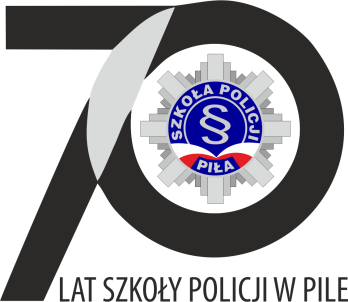 64-920 Piła, pl. Staszica 7, tel. 47 774 2100, fax 47 774 2327,e-mail: sekretariat@sppila.policja.gov.pl, www.pila.szkolapolicji.gov.plSPECYFIKACJA WARUNKÓW ZAMÓWIENIAZamawiający:Szkoła Policji w PilePlac Staszica 7, 64-920 Piłazaprasza do złożenia oferty w postępowaniu o udzielenie zamówienia publicznego prowadzonym w trybie podstawowym na podst. art. 275 pkt 2 ustawy z dnia 
11 września 2019 r. – Prawo zamówień publicznych (Dz. U. z 2023 r. poz. 1605 ze zm.), 
zwanej dalej ustawą Pzp, o wartości szacunkowej poniżej progów unijnych określonych w art. 3 ustawy Pzp, pn.:„Modernizacja pomieszczeń stołówki wraz z dostosowaniem całego budynku do obecnie obowiązujących przepisów bezpieczeństwa pożarowego”Numer postępowania: 207/JZ-152/2024Ofertę należy złożyć w terminie do dnia 11 czerwca 2024 r. do godz. 11:00ZATWIERDZIŁ:												KOMENDANTSZKOŁY POLICJI W PILEz up.ZASTĘPCA KOMENDANTASZKOŁY POLICJI W PILEmł. insp. Marcin Towalewski               Piła, dnia 24 maja 2024 r.SPECYFIKACJA WARUNKÓW ZAMÓWIENIA, zwana dalej „SWZ”, zawiera:Załączniki do SWZ:ROZDZIAŁ IInformacje o ZamawiającymNazwa Zamawiającego: Szkoła Policji w PileAdres Zamawiającego: 	Plac Staszica 7, 64-920 PiłaNIP: 764-102-30-91REGON: 570290663Dane kontaktowe:Telefon: (47) 774 2111Adres poczty elektronicznej: zamowienia@sppila.policja.gov.pl Adres strony internetowej Zamawiającego: www.pila.szkolapolicji.gov.plAdres strony internetowej prowadzonego postępowania: https://platformazakupowa.pl/pn/sp_pila/proceedings na powyższej stronie internetowej prowadzonego postępowania udostępniane będą zmiany i wyjaśnienia treści SWZ oraz inne dokumenty zamówienia bezpośrednio związane z postępowaniem o udzielenie zamówienia Osobą uprawnioną do komunikowania się:w zakresie zagadnień związanych z prowadzoną procedurą jest p. Magdalena Łosoś, tel. (47) 774 2111, e-mail: zamowienia@sppila.policja.gov.pl;w zakresie zagadnień merytorycznych jest p. Patrycja Sieg, tel. (47) 774 2244, 
e-mail: patrycja.sieg@sppila.policja.gov.pl. Numer konta bankowego do wniesienia wadium w formie pieniężnej: 72 1010 1469 0052 9413 9120 0000.Godziny pracy Zamawiającego: poniedziałek – piątek w godz. 730 do 1530 (z wyjątkiem świąt i dni ustawowo wolnych od pracy).ROZDZIAŁ IITryb udzielenia zamówienia i informacje ogólne dotyczące postępowaniaPostępowanie o udzielenie zamówienia prowadzone jest w trybie podstawowym, 
na podstawie art. 275 pkt 2 ustawy Pzp oraz aktów wykonawczych do ustawy.Wartość szacunkowa zamówienia nie przekracza progów unijnych określonych na podstawie art. 3  ustawy.Zamawiający przed wyborem najkorzystniejszej oferty, przewiduje możliwość przeprowadzenia negocjacji w celu ulepszenia treści ofert, które podlegają ocenie 
w ramach kryteriów oceny ofert, a po przeprowadzonych negocjacjach zaprosi wykonawców do składania ofert dodatkowych. Ponadto, Zamawiający nie przewiduje możliwości ograniczenia liczby wykonawców, których zaprosi do negocjacji, stosując kryteria oceny ofert.Rodzaj zamówienia: ROBOTY BUDOWLANE.Do czynności podejmowanych przez Zamawiającego i Wykonawców w postępowaniu 
o udzielenie zamówienia publicznego stosuje się przepisy ustawy z dnia 23 kwietnia 1964 r. – Kodeks cywilny (Dz. U. z 2023 r. poz. 1610), jeżeli przepisy ustawy Pzp nie stanowią inaczej. Zamawiający nie przewiduje przeprowadzenia aukcji elektronicznej w celu wyboru  oferty najkorzystniejszej.Wykonawcy ponoszą wszelkie koszty związane z przygotowaniem i złożeniem oferty. Wykonawcy zobowiązują się nie podnosić jakichkolwiek roszczeń z tego tytułu względem Zamawiającego. Zamawiający nie przewiduje zwrotu kosztów udziału 
w postępowaniu. Zamawiający może unieważnić postępowanie o udzielenie zamówienia przed upływem terminu składania ofert, jeżeli wystąpiły okoliczności powodujące, że dalsze prowadzenie postępowania jest nieuzasadnione. Zamawiający przewiduje możliwość unieważnienia postępowania o udzielenie zamówienia, jeżeli środki, które Zamawiający zamierzał przeznaczyć na sfinansowanie całości lub części zamówienia, nie zostaną mu przyznane.Zamawiający zastrzega sobie, że całkowita wartość zamówienia nie może przekroczyć posiadanych środków finansowych.Zamawiający nie wymaga i nie dopuszcza możliwości składania ofert wariantowych. Zamawiający nie przewiduje możliwości zawarcia umowy ramowej.Zamawiający nie przewiduje możliwości ustanowienia dynamicznego systemu zakupów.Zamawiający nie wymaga i nie dopuszcza złożenia oferty w postaci katalogów elektronicznych.Zamawiający nie przewiduje możliwości udzielania zamówień, o których mowa w art. 214 ust.1 pkt 7 i 8 ustawy Pzp.Zamawiający nie wymaga założenia oferty po odbyciu przez Wykonawcę wizji lokalnej lub po sprawdzeniu przez Wykonawcę dokumentów niezbędnych do realizacji zamówienia, dostępnych na miejscu u Zamawiającego.Zamawiający nie zastrzega możliwości ubiegania się o udzielenie zamówienia wyłącznie przez Wykonawców, o których mowa w art. 94 ustawy Pzp.Zamawiający wymaga zatrudnienia na podstawie stosunku pracy, w okolicznościach 
o których mowa w art. 95 ustawy Pzp.Zamawiający nie określa wymagań związanych z zatrudnieniem osób, o których mowa w art. 96 ust. 2 pkt 2 ustawy Pzp.Zamawiający nie przewiduje zwrotu kosztów w postępowaniu, z zastrzeżeniem art. 261 ustawy Pzp.ROZDZIAŁ IIIOpis przedmiotu zamówieniaPrzedmiotem zamówienia są roboty budowlane polegające na modernizacji pomieszczeń stołówki Szkoły Policji w Pile wraz z dostosowaniem całego budynku do obecnie obowiązujących przepisów bezpieczeństwa pożarowego.Przedmiot zamówienia obejmuje również opracowanie wielobranżowej dokumentacji projektowej pomieszczeń stołówki przeznaczonych do modernizacji, znajdujących się na parterze budynku mieszczącego się w Pile przy Placu Staszica 3. Koncepcja modernizacji pomieszczeń stołówki stanowi załączniki nr 4A (parter przed modernizacją) i 4B (parter po modernizacji) do SWZ. Ponadto, przedmiotem zamówienia jest dostawa, montaż i rozruch agregatu prądotwórczego oraz urządzenia do utylizacji odpadów pokonsumpcyjnych.Zamawiający nie dokonuje podziału zamówienia na części. Tym samym Zamawiający nie dopuszcza składania ofert częściowych, o których mowa w art. 7 pkt 15 ustawy Pzp.Powody niedokonania podziału zamówienia na części: Zamawiający nie dokonał podziału zamówienia na części z powodu wielkości przedmiotu zamówienia oraz jednolitego zakresu robót budowlanych. Podział taki groziłby nadmiernymi trudnościami technicznymi oraz nadmiernymi kosztami wykonania zamówienia. Potrzeba skoordynowania działań różnych wykonawców realizujących poszczególne części zamówienia mogłaby poważnie zagrozić właściwemu wykonaniu zamówienia. Niedokonanie podziału zamówienia podyktowane było zatem względami technicznymi, organizacyjnym oraz charakterem przedmiotu zamówienia. Zastosowany ewentualnie podział zamówienia na części nie zwiększyłby konkurencyjności w sektorze małych i średnich przedsiębiorstw – zakres zamówienia jest zakresem typowym, umożliwiającym złożenie oferty wykonawcom z grupy małych lub średnich przedsiębiorstw. Podział mógłby również doprowadzić do braku ofert na jedną lub więcej części. Zgodnie z treścią motywu 78 dyrektywy 2014/24/UE, Instytucja zamawiająca powinna mieć obowiązek rozważenia celowości podziału zamówień na części, jednocześnie zachowując swobodę autonomicznego podejmowania decyzji na każdej podstawie, jaką uzna za stosowną, nie podlegając nadzorowi administracyjnemu ani sądowemu. Oznaczenie przedmiotu zamówienia wg Wspólnego Słownika Zamówień: Główny kod CPV: 45.00.00.00-7 - roboty budowlaneDodatkowe kody CPV:45.11.11.00-9 - roboty w zakresie burzenia 45.11.13.00-1 - roboty rozbiórkowe45.11.12.00-0 - roboty w zakresie przygotowania terenu pod budowę i roboty ziemne45.21.00.00-2 - roboty budowlane w zakresie budynków45.23.32.53-7 - roboty w zakresie nawierzchni dróg dla pieszych45.26.23.10-7 - zbrojenie45.26.23.11-4 - betonowanie konstrukcji45.22.35.00-1 - konstrukcje z betonu zbrojonego	45.26.20.00-1 - konstrukcje stalowe	45.30.00.00-0 - roboty instalacyjne w budynkach45.31.10.00-0 - roboty w zakresie okablowania oraz instalacji elektrycznych45.31.60.00-5 - instalowanie systemów oświetleniowych i sygnalizacyjnych45.31.73.00-5 - instalowanie elektrycznych urządzeń rozdzielczych45.31.40.00-1 - instalowanie urządzeń telekomunikacyjnych45.31.20.00-7 - instalowanie systemów alarmowych i anten45.32.00.00-6 - roboty izolacyjne45.33.00.00-9 - roboty instalacyjne wodno-kanalizacyjne i sanitarne45.33.11.00-7 - instalowanie centralnego ogrzewania45.33.10.00-6 - instalowanie urządzeń grzewczych, wentylacyjnych 
i klimatyzacyjnych45.33.20.00-3 - roboty instalacyjne wodne i kanalizacyjne45.34.30.00-3 - roboty instalacyjne przeciwpożarowe45.40.00.00-1 - roboty wykończeniowe w zakresie obiektów budowlanych45.42.00.00-7 - roboty w zakresie zakładania stolarki budowlanej oraz roboty ciesielskie45.42.10.00-4 - roboty w zakresie stolarki budowlanej45.42.11.10-8 - instalowanie ram drzwiowych i okiennych45.42.11.11-5 - instalowanie framug drzwiowych45.42.11.30-4 - instalowanie drzwi i okien45.42.11.52-4 - instalowanie ścianek działowych45.43.00.00-0 - pokrywanie podłóg i ścian45.43.10.00-7 - kładzenie płytek45.43.11.00-8 - kładzenie terakoty45.43.20.00-4 - kładzenie i wykładanie podłóg, ścian i tapetowanie ścian45.44.20.00-7 - nakładanie powierzchni kryjących45.44.21.00-8 - roboty malarskie45.45.00.00-6 - roboty budowlane wykończeniowe, pozostałe45.34.00.00-2 - instalowanie ogrodzeń, płotów i sprzętu ochronnego71.00.00.00-8 - usługi architektoniczne, budowlane, inżynieryjne i kontrolne71.20.00.00-0 - usługi architektoniczne i podobne71.22.30.00-7 - usługi architektoniczne w zakresie obiektów budowlanych71.24.80.00-8 - nadzór nad projektem i dokumentacją71.30.00.00-1 - usługi inżynieryjne71.32.12.00-6 - usługi projektowania systemów grzewczych71.40.00.00-2 - usługi architektoniczne dotyczące planowania przestrzennego i zagospodarowania terenu.Szczegółowy zakres przedmiotu zamówienia został określony w:Programie funkcjonalno-użytkowym, który stanowi załącznik nr 1 do SWZ;Opisie przedmiotu zamówienia, który stanowi załącznik nr 2 do SWZ;Dokumentacji projektowej (wraz z załącznikami) na dostosowanie budynku do obowiązujących przepisów bezpieczeństwa pożarowego, która stanowi załącznik nr 3 do SWZ;Koncepcji modernizacji pomieszczeń stołówki (parter przed modernizacją 
i po modernizacji), która stanowi załączniki nr 4A i 4B do SWZ;Projektowanych postanowieniach umowy, które stanowią załącznik nr 5 do SWZ.Zamawiający wymaga, aby gwarancja na wykonany przedmiot zamówienia, tj. roboty budowlane, wyposażenie oraz materiały, w tym urządzenia i instalacje, użyte do wykonania wszystkich robót, z wyłączeniem agregatu prądotwórczego oraz urządzenia do utylizacji odpadów pokonsumpcyjnych wynosiła minimum 36 miesięcy, licząc od zakończenia realizacji przedmiotu umowy – podpisania protokołu odbioru końcowego. Okres gwarancji stanowi jedno z kryteriów oceny ofert. Za udzielenie dłuższego okresu gwarancji niż minimalny zostaną przyznane punkty zgodnie z rozdziałem XVIII SWZ. Minimalny okres gwarancji na agregat prądotwórczy oraz urządzenie do utylizacji odpadów pokonsumpcyjnych wynosi 60 miesięcy.Przedmiot zamówienia należy wykonać zgodnie z Polskimi Normami, z aktualnie obowiązującymi w danym zakresie przepisami prawa, w tym przepisami ustawy Prawo Budowlane, przepisami BHP i Ppoż., wiedzą i sztuką budowlaną. Przedmiot zamówienia należy wykonać wyłącznie z materiałów nowych dopuszczonych do obrotu i stosowania w budownictwie na terenie Polski i Unii Europejskiej. Materiały muszą posiadać aprobaty techniczne i niezbędne certyfikaty, atesty, itp.Zamawiający nie żąda złożenia przedmiotowych środków dowodowych 
w niniejszym postępowaniu, w celu potwierdzenia zgodności oferowanych dostaw, usług i robót budowlanych z wymaganiami, cechami lub kryteriami określonymi w opisie przedmiotu zamówienia lub opisie kryteriów oceny ofert, lub wymaganiami związanymi z realizacją zamówienia.ROZWIĄZANIA RÓWNOWAŻNEWskazane w dokumentach znaki towarowe, nazwy własne, itp. – stanowią wyłącznie wzorzec jakościowy, funkcjonalny, techniczny i technologiczny dotyczący przedmiotu zamówienia. We wszystkich przypadkach, w których ze względu na specyfikację przedmiotu zamówienia wskazano nazwy materiałów, urządzeń, lub ich pochodzenie, dopuszcza się stosowanie materiałów, urządzeń równoważnych, tj. wszelkie wymienione z nazwy materiały, urządzenia użyte w przekazanej przez Zamawiającego dokumentacji lub ich pochodzenie, służą wyłącznie określeniu standardu i mogą być zastąpione innymi o nie gorszych parametrach technicznych, użytkowych, jakościowych, funkcjonalnych 
i walorach estetycznych, przy uwzględnieniu prawidłowej współpracy z pozostałymi materiałami, urządzeniami. Użyte w dokumentacji zamówienia nazwy, które wskazują lub mogłyby kojarzyć się z producentem lub firmą, nie mają na celu preferowanie rozwiązań danego producenta lecz wskazanie na rozwiązanie, które powinno posiadać cechy techniczne, technologiczne nie gorsze od podanych w dokumentacji technicznej. Zamieszczone w dokumentacjach projektowych, specyfikacjach technicznych lub innych dokumentach, wymienione nazwy producentów (jeśli takie się pojawią) użyto jedynie 
w celu przykładowym. Ewentualnie wskazane nazwy produktów oraz ich producentów nie mają na celu naruszenie zasady uczciwej konkurencji i równego traktowania wykonawców. Wszędzie gdzie są one wskazane, należy czytać w ten sposób, że towarzyszy im określenie „lub równoważne”. Przez pojęcie „lub równoważne” Zamawiający rozumie oferowanie materiałów gwarantujących realizację zadania zapewniających uzyskanie parametrów technicznych nie gorszych od założonych 
w wyżej wymienionych dokumentach. Zastosowanie rozwiązań równoważnych nie może prowadzić do pogorszenia właściwości przedmiotu zamówienia w stosunku do przewidzianych w dokumentacji technicznej, ani do zmiany ceny, ani do naruszenia przepisów prawa. Pojęcie równoważności znajduje również zastosowanie w przypadku, gdy Zamawiający opisał przedmiot zamówienia za pomocą norm, aprobat, specyfikacji technicznych i systemów odniesienia. Zamawiający dopuszcza możliwość zastosowania technologii (systemu) materiałów równoważnych. Wykazanie równoważności technologii, systemów materiałów (zgodnie z art. 101 ust. 5 ustawy Pzp) spoczywa na Wykonawcy. W przypadku zaoferowania technologii (systemu) materiałów równoważnych Wykonawca musi wraz z formularzem ofertowym przedstawić oferowaną technologię (system), materiały, z określeniem typu zastosowanych technologii (systemu) materiałów oraz dołączyć materiały dokumentujące parametry techniczne i analizę porównawczą, z których jednoznacznie wynikało będzie, że są one w pełni równoważne do technologii (systemu) materiałów wskazanych w dokumentacji. Zaproponowane systemy i materiały równoważne powinny posiadać wymagane prawem świadectwa, certyfikaty, dopuszczenia do stosowania w budownictwie, oraz spełniać wymagania określone w dokumentacji.WYMOGI DOTYCZĄCE ZATRUDNIENIA OSÓB NA UMOWĘ O PRACĘZgodnie z art. 95 ustawy Pzp Zamawiający wymaga od Wykonawcy (lub podwykonawcy), aby wszystkie osoby które wykonywać będą czynności obejmujące bezpośrednie wykonywanie robót budowlanych (prac fizycznych) były zatrudnione na podstawie umowy o pracę w rozumieniu art. 22 § 1 ustawy z dnia 26 czerwca 1974 r. - Kodeks pracy (t.j. Dz.U. z 2023 r. poz. 1465 z późn. zm.) z zastrzeżeniem, że powyższy wymóg nie dotyczy osób wykonujących czynności nadzoru i dozoru realizowanych robót budowlanych. Osoby wymienione w zdaniu pierwszym nie mogą wykonywać żadnych czynności na terenie budowy bez zatrudnienia na umowę o pracę u Wykonawcy, Podwykonawcy lub dalszego Podwykonawcy.W trakcie realizacji zamówienia Zamawiający uprawniony jest do wykonywania czynności kontrolnych wobec Wykonawcy odnośnie spełniania przez Wykonawcę, Podwykonawców i dalszych Podwykonawców wymogu zatrudnienia na podstawie umowy o pracę osób wykonujących czynności wskazane w ust. 7. Zamawiający uprawniony jest w szczególności do:żądania oświadczeń i dokumentów w zakresie potwierdzenia spełniania ww. wymogów i dokonywania ich oceny;żądania wyjaśnień w przypadku wątpliwości w zakresie potwierdzenia spełniania ww. wymogów; przeprowadzania kontroli na miejscu wykonywania robót.W trakcie realizacji zamówienia na każde wezwanie Zamawiającego w wyznaczonym 
w tym wezwaniu terminie Wykonawca przedłoży Zamawiającemu wskazane poniżej dowody w celu potwierdzenia spełnienia wymogu zatrudnienia na podstawie umowy 
o pracę przez Wykonawcę, Podwykonawcę lub dalszego Podwykonawcę osób wykonujących wskazane w ust. 7 czynności w trakcie realizacji zamówienia:oświadczenie Wykonawcy, Podwykonawcy lub dalszego Podwykonawcy 
o zatrudnieniu na podstawie umowy o pracę osób wykonujących czynności, których dotyczy wezwanie Zamawiającego. Oświadczenie to powinno zawierać 
w szczególności: dokładne określenie podmiotu składającego oświadczenie, datę złożenia oświadczenia, wskazanie, że objęte wezwaniem czynności wykonują osoby zatrudnione na podstawie umowy o pracę wraz ze wskazaniem liczby tych osób, imion i nazwisk tych osób, rodzaju umowy o pracę i wymiaru etatu oraz podpis osoby uprawnionej do złożenia oświadczenia w imieniu Wykonawcy, Podwykonawcy lub dalszego Podwykonawcy;poświadczoną za zgodność z oryginałem odpowiednio przez Wykonawcę, Podwykonawcę lub dalszego Podwykonawcę kopię umowy/umów o pracę osób wykonujących w trakcie realizacji zamówienia czynności, których dotyczy ww. oświadczenie Wykonawcy, Podwykonawcy lub dalszego Podwykonawcy (wraz 
z dokumentem regulującym zakres obowiązków, jeżeli został sporządzony). Kopia umowy/umów powinna zostać zanonimizowana w sposób zapewniający ochronę danych osobowych pracowników, zgodnie z przepisami ustawy z dnia 10 maja 2018 r. o ochronie danych osobowych (t.j. Dz.U. z 2019 r. poz. 1781) 
(w szczególności bez adresów, nr PESEL pracowników). Imię i nazwisko pracownika nie podlega anonimizacji. Informacje takie jak: data zawarcia umowy, rodzaj umowy o pracę i wymiar etatu powinny być możliwe do zidentyfikowania;zaświadczenie właściwego oddziału ZUS, potwierdzające opłacanie przez Wykonawcę Podwykonawcę lub dalszego Podwykonawcę składek na ubezpieczenia społeczne i zdrowotne z tytułu zatrudnienia na podstawie umów 
o pracę za ostatni okres rozliczeniowy;poświadczoną za zgodność z oryginałem odpowiednio przez Wykonawcę, Podwykonawcę lub dalszego Podwykonawcę kopię dowodu potwierdzającego zgłoszenie pracownika przez pracodawcę do ubezpieczeń, zanonimizowaną 
w sposób zapewniający ochronę danych osobowych pracowników, zgodnie 
z przepisami ustawy z dnia 10 maja 2018 r. o ochronie danych osobowych. Imię 
i nazwisko pracownika nie podlega anonimizacji.Niespełnienie przez Wykonawcę, Podwykonawcę lub dalszego Podwykonawcę wymogu zatrudnienia na podstawie umowy o pracę osoby wykonującej wskazane w ust. 7 czynności traktowany będzie jako naruszenie obowiązku zatrudnienia pracowników świadczących usługi na podstawie umowy o pracę. Niezłożenie przez Wykonawcę w wyznaczonym przez Zamawiającego terminie żądanych przez Zamawiającego dowodów w celu potwierdzenia spełnienia przez Wykonawcę, Podwykonawcę lub dalszego Podwykonawcę wymogu zatrudnienia na podstawie umowy o pracę stanowić będzie naruszenie obowiązku zatrudnienia pracowników świadczących usługi na podstawie umowy o pracę.Wykonawca zapewni ochronę przekazywanych danych osobowych, zgodnie z ustawą 
z dnia 10 maja 2018 r. o ochronie danych osobowych i Rozporządzeniem Parlamentu Europejskiego i Rady (UE) 2016/679 z dnia 27 kwietnia 2016 r. w sprawie ochrony osób fizycznych w związku z przetwarzaniem danych osobowych i w sprawie swobodnego przepływu takich danych (dalej RODO) (t.j. Dz.U. UE L 2016 r. nr. 119 s. 1). Obowiązek poinformowania Podwykonawców, podmiotów trzecich i członków konsorcjum 
o przetwarzaniu danych osobowych spoczywa na Wykonawcy. Oświadczenie Wykonawcy o wypełnieniu obowiązków wynikających z art. 13 lub art. 14 RODO wobec osób fizycznych, od których dane osobowe bezpośrednio lub pośrednio pozyskał w celu ubiegania się o niniejsze zamówienie złożone zostanie w formularzu ofertowym – stanowiącym załącznik nr 1 do SWZ.INFORMACJE DOTYCZĄCE WIZJI LOKALNEJZamawiający obliguje Wykonawców do odbycia wizji lokalnej terenu budowy przed złożeniem oferty, w celu pozyskania wszelkich danych mogących być przydatnymi do przygotowania oferty oraz realizacji i rozliczenia przedmiotu umowy. Wizja lokalna odbędzie się po uprzednim umówieniu terminu z przedstawicielem Zamawiającego. Osobą wyznaczoną do kontaktu w tej sprawie jest p. Patrycja Sieg, tel. 47 774 2244, e-mail patrycja.sieg@sppila.policja.gov.pl. Koszt dokonania wizji lokalnej poniesie Wykonawca.Zamawiający informuje, że w przypadku zaniechania powyższego obowiązku, na podstawie art. 226 ust. 1 pkt 18 ustawy Pzp, Zamawiający odrzuci ofertę, jeżeli została złożona bez odbycia wizji lokalnej lub bez sprawdzenia dokumentów niezbędnych do realizacji zamówienia dostępnych na miejscu u Zamawiającego, 
w przypadku gdy Zamawiający tego wymagał w dokumentach zamówienia.ROZDZIAŁ IV.Termin i miejsce wykonania zamówieniaZakończenie wykonywania wszystkich robót nastąpi w terminie 5 miesięcy od dnia zawarcia umowy - zgodnie z zatwierdzonym przez Zamawiającego Harmonogramem rzeczowo – finansowym.Wykonawca wykona kompleksową dokumentację projektową dotyczącą pomieszczeń stołówki przeznaczonych do modernizacji znajdujących się na parterze budynku wraz 
z uzyskaniem zgłoszenia lub pozwolenia na budowę w terminie 3 miesięcy od dnia zawarcia umowy.Wykonawca sporządzi i przedłoży Zamawiającemu Harmonogram rzeczowo-finansowy w terminie 10 dni od dnia zawarcia umowy.ROZDZIAŁ V.Informacja o środkach komunikacji elektronicznej, przy użyciu których Zamawiający będzie komunikował się z Wykonawcami oraz informacje o wymaganiach technicznych 
i organizacyjnych sporządzania, wysyłania i odbierania korespondencji elektronicznej  A. Informacje ogólnePostępowanie prowadzone jest w języku polskim. W postępowaniu o udzielenie zamówienia komunikacja między Zamawiającym 
a Wykonawcami, w szczególności składanie ofert oraz oświadczeń, odbywa się 
przy użyciu środków komunikacji elektronicznej zapewnionych przez operatora Platformy zakupowej Open Nexus Sp. z o. o., zwanej dalej „Platformą”, zapewniającego obsługę procesu udzielania zamówień publicznych, chyba że 
w Ogłoszeniu o zamówieniu, SWZ lub zaproszeniu do składania ofert stwierdzono inaczej. Przez środki komunikacji elektronicznej rozumie się środki komunikacji elektronicznej zdefiniowane w ustawie z dnia 18 lipca 2002 r. o świadczeniu usług drogą elektroniczną (Dz. U. z 2020 r., poz. 344.).Komunikacja między Zamawiającym a Wykonawcą odbywa się zgodnie 
z Rozporządzeniem Prezesa Rady Ministrów z dnia 30 grudnia 2020 r. w sprawie sposobu sporządzania i przekazywania informacji oraz wymagań technicznych dla dokumentów elektronicznych oraz środków komunikacji elektronicznej w postępowaniu 
o udzielenie zamówienia publicznego lub konkursie (Dz. U. z 2020 r., poz. 2452).Link do postępowania dostępny jest na stronie operatora Platformy pod adresem: https://platformazakupowa.pl/pn/sp_pila/proceedings oraz na stronie Zamawiającego.Zamawiający w zakresie pytań:5.1. technicznych, związanych z działaniem systemu prosi o kontakt z Centrum Wsparcia Klienta platformazakupowa.pl pod nr tel. (22) 101 02 02 lub e-mail: cwk@platformazakupowa.pl;5.2. proceduralnych i merytorycznych wyznaczył osoby, do których kontakt umieszczono 
w Ogłoszeniu o zamówieniu oraz w SWZ. Wymagania techniczne i organizacyjne sporządzania, wysyłania i odbierania korespondencji elektronicznej, zostały opisane na stronie operatora w Regulaminie Internetowej platformy zakupowej Open Nexus Sp. z o. o., zwany dalej „Regulaminem”.  Sposób sporządzenia, wysyłania i odbierania korespondencji elektronicznej musi być zgodny z wymaganiami określonymi w rozporządzeniu wydanym na podstawie art. 70 ustawy. Wykonawca, przystępując do niniejszego postępowania o udzielenie zamówienia, akceptuje warunki korzystania z Platformy określone w Regulaminie oraz zobowiązuje się, korzystając z Platformy, przestrzegać postanowień Regulaminu.Występuje limit objętości plików lub spakowanych folderów w zakresie całej oferty 
lub wniosku do ilości 10 plików lub spakowanych folderów (pliki można spakować zgodnie z ust. 8) przy maksymalnej wielkości 150 MB.Przy dużych plikach kluczowe jest łącze internetowe i dostępna przepustowość łącza 
po stronie serwera platformazakupowa.pl oraz użytkownika.Składając ofertę zaleca się zaplanowanie złożenia jej z wyprzedzeniem minimum 24h, aby zdążyć w terminie przewidzianym na jej złożenie w przypadku siły wyższej, 
jak np. awaria platformazakupowa.pl, awaria internetu, problemy techniczne związane 
z brakiem np. aktualnej przeglądarki, itp.W przypadku większych plików zalecamy skorzystać z instrukcji pakowania plików dzieląc je na mniejsze paczki po np. 150 MB każda (link do instrukcji https://docs.google.com/document/d/1kdC7je8RNO5FSk_N0NY7nv1Xj1WYJza-CmXvYH8evhk/edit).Zamawiający rekomenduje wykorzystanie formatów: .pdf, .doc, .docx., .rtf., .xps, .odt, .xls, .xlsx, ze szczególnym wskazaniem na .pdf – jako format przesyłania danych.W celu ewentualnej kompresji danych Zamawiający rekomenduje wykorzystanie formatu: .zip.Formaty plików wykorzystywanych przez wykonawców powinny być zgodne 
z Obwieszczeniem Prezesa Rady Ministrów z dnia 9 listopada 2017 r. w sprawie ogłoszenia jednolitego tekstu rozporządzenia Rady Ministrów w sprawie Krajowych Ram Interoperacyjności, minimalnych wymagań dla rejestrów publicznych i wymiany informacji w postaci elektronicznej oraz minimalnych wymagań dla systemów teleinformatycznych.Za datę przekazania oferty przyjmuje się datę jej przekazania w systemie 
poprzez kliknięcie przycisku Złóż ofertę w drugim kroku i wyświetlaniu komunikatu, że oferta została złożona.Czas wyświetlany na platformazakupowa.pl synchronizuje się automatycznie 
z serwerem Głównego Urzędu Miar.B. Złożenie ofertyZaleca się, aby przed rozpoczęciem wypełniania Formularza składania oferty Wykonawca zalogował się do systemu, a jeżeli nie posiada konta, założył bezpłatne konto. 
W przeciwnym wypadku Wykonawca będzie miał ograniczone funkcjonalności, np. brak widoku wiadomości prywatnych od Zamawiającego w systemie lub wycofania oferty lub wniosku bez kontaktu z Centrum Wsparcia Klienta.Wykonawca składa ofertę w postępowaniu, za pośrednictwem Formularza składania oferty dostępnego na https://platformazakupowa.pl/pn/sp_pila/proceedings  w konkretnym postępowaniu w sprawie udzielenia zamówienia publicznego.Jeżeli Zamawiający w Ogłoszeniu o zamówieniu oraz w SWZ  nie zaznaczył inaczej, wszelkie informacje stanowiące tajemnicę przedsiębiorstwa w rozumieniu ustawy 
z dnia 16 kwietnia 1993 r. o zwalczaniu nieuczciwej konkurencji, które Wykonawca zastrzeże jako tajemnicę przedsiębiorstwa, powinny zostać załączone w osobnym miejscu w kroku 1 składania oferty przeznaczonym na zamieszczenie tajemnicy przedsiębiorstwa.Zaleca się, aby każdy dokument zawierający tajemnicę przedsiębiorstwa został zamieszczony w odrębnym pliku.Do oferty lub wniosku należy dołączyć wszystkie wymagane w Ogłoszeniu 
oraz w SWZ dokumenty - w tym np. Jednolity Europejski Dokument Zamówienia 
(jeśli dotyczy), przedmiotowe środki dowodowe w postaci elektronicznej.Po wypełnieniu Formularza składania oferty i załadowaniu wszystkich wymaganych załączników należy kliknąć przycisk Przejdź do podsumowania.Oferta oraz przedmiotowe środki dowodowe (jeżeli były wymagane) składane elektronicznie muszą zostać podpisane elektronicznym kwalifikowanym podpisem 
w przypadku zamówień o wartości równej lub przekraczającej progi unijne, 
w przypadku zamówień o wartości niższej od progów unijnych oferta oraz przedmiotowe środki dowodowe (jeżeli były wymagane) składane elektronicznie muszą zostać podpisane elektronicznym kwalifikowanym podpisem lub podpisem zaufanym lub podpisem osobistym. W procesie składania oferty w tym przedmiotowych środków dowodowych na platformie, kwalifikowany podpis elektroniczny Wykonawca może złożyć bezpośrednio na dokumencie przesłanym do systemu (opcja rekomendowana przez platformazakupowa.pl) oraz dodatkowo dla całego pakietu dokumentów w kroku 2 Formularza składania oferty (po kliknięciu w przycisk Przejdź do podsumowania).W związku z różnymi opiniami nt. tego, czy podpis złożony na całej paczce dokumentów (skompresowanym pliku) jest zgodny z obowiązującym prawem, zalecamy stosowanie ścieżki opisanej w punkcie 9 i podpisanie każdego załączanego pliku osobno, 
w szczególności wskazanych w art. 63 ust. 1 i 2 ustawy, gdzie zaznaczono, iż oferty, oraz oświadczenie, o którym mowa w art. 125 ust. 1 sporządza się, pod rygorem nieważności, 
w postaci elektronicznej i opatruje się odpowiednio w odniesieniu do wartości postępowania kwalifikowanym podpisem elektronicznym, podpisem zaufanym lub podpisem osobistym.Ścieżka dla złożenia podpisu kwalifikowanego, osobistego lub zaufanego na każdym dokumencie osobno:9.1.	Pobierz wszystkie pliki dołączone do postępowania na swój komputer,9.2.	Wypełnij pliki na swoim komputerze, a następnie podpisz pliki, które zamierzasz dołączyć do oferty kwalifikowanym podpisem elektronicznym, podpisem zaufanym lub podpisem osobistym.9.3.	Dołącz wszystkie podpisane pliki do Formularza składania oferty 
na https://platformazakupowa.pl/pn/sp_pila/proceedings,9.4.	Kliknij w przycisk Przejdź do podsumowania,9.5.	Następnie w drugim kroku składania oferty należy sprawdzić poprawność złożonej oferty, załączonych plików oraz ich ilości,9.6.	Do celów kontrolnych możesz opcjonalnie sprawdzić ważność i poprawność swojego elektronicznego podpisu kwalifikowanego i w tym celu:9.6.1.	pobrać plik w formacie XML,9.6.2.	po wgraniu XML system dokona wstępnej analizy i wyświetli informację, 
o tym, czy plik XML został podpisany prawidłowo,9.6.3.	uzyskaną informację należy traktować jako weryfikację pomocniczą, 
gdyż to Zamawiający przeprowadzi proces badania ofert w postępowaniu, 
w tym weryfikacji podpisu,	9.6.4.	Przyczyny błędnej walidacji elektronicznego podpisu kwalifikowanego
podczas jego weryfikacji mogą być następujące:9.6.4.1.	brak podpisu na dokumencie XML,9.6.4.2.	podpis kwalifikowany utracił ważność,9.6.4.3.	niewłaściwy formatu podpisu,9.6.4.4.	użycie podpisu niekwalifikowanego,9.6.4.5.	zmodyfikowano plik XML,9.6.4.6.	załączenie przez wykonawcę niewłaściwego pliku XML.9.7.	Niezależnie od wyświetlonego komunikatu możesz kliknąć przycisk Złóż ofertę, 
aby zakończyć etap składania oferty,9.8.	Następnie system zaszyfruje ofertę, tak by ta była niedostępna dla Zamawiającego do terminu otwarcia ofert w postępowaniu zgodnie z art. 221 ustawy. 9.9.	Ostatnim krokiem jest wyświetlenie się komunikatu i przesłanie wiadomości email z platformazakupowa.pl z informacją na temat złożonej oferty.9.10.	W celach odwoławczych z uwagi na zaszyfrowanie oferty na   platformazakupowa.pl Wykonawca powinien przechowywać kopię swojej oferty wraz z pobranym plikiem XML na swoim komputerze.Wykonawca może przed upływem terminu do składania ofert wycofać ofertę 
za pośrednictwem Formularza składania oferty.Z uwagi na to, że oferty Wykonawców są zaszyfrowane nie można ich edytować. Przez zmianę oferty rozumie się złożenie nowej oferty i wycofanie poprzedniej, jednak należy to zrobić przed upływem terminu zakończenia składania ofert 
w postępowaniu.Złożenie nowej oferty i wycofanie poprzedniej w postępowaniu w którym Zamawiający dopuszcza złożenie tylko jednej oferty przed upływem terminu zakończenia składania ofert w postępowaniu powoduje wycofanie oferty poprzednio złożonej.Jeśli Wykonawca składający ofertę jest zautoryzowany (zalogowany), to wycofanie oferty następuje od razu po złożeniu nowej oferty.Jeżeli oferta składana jest przez niezautoryzowanego Wykonawcę (niezalogowany 
lub nieposiadający konta) to wycofanie oferty musi być przez niego potwierdzone:14.1.	przez kliknięcie w link wysłany w wiadomości email, który musi być zgodny 
z adres email podanym podczas pierwotnego składania oferty lub14.2.	zalogowanie i kliknięcie w przycisk Potwierdź ofertę.Potwierdzeniem wycofania oferty w przypadku ust. 14.1 jest data potwierdzenia akcji przez kliknięcie w przycisk Wycofaj ofertę.Wycofanie oferty możliwe jest do zakończeniu terminu składania ofert 
w postępowaniu.Wycofanie złożonej oferty powoduje, że Zamawiający nie będzie miał możliwości zapoznania się z nią po upływie terminu zakończenia składania ofert w postępowaniu.Wykonawca po upływie terminu składania ofert nie może dokonać zmiany złożonej oferty.Wykonawca może złożyć ofertę po terminie składania ofert poprzez kliknięcie przycisku Odblokuj formularz.Po złożeniu oferty Wykonawca otrzymuje automatyczny komunikat dotyczący tego, 
że oferta została złożona po terminie.C. Sposób komunikowania się Zamawiającego z Wykonawcami (nie dotyczy składania ofert)1.	Jeżeli w Ogłoszeniu o zamówieniu, SWZ nie zapisano inaczej to komunikacja 
w postępowaniu w szczególności składanie dokumentów, oświadczeń, wniosków (innych niż wnioski o dopuszczenie do udziału w postępowaniu), zawiadomień, zapytań 
oraz przekazywanie informacji odbywa się elektronicznie za pośrednictwem https://platformazakupowa.pl/pn/sp_pila/proceedings i formularza Wyślij wiadomość.2.	Niniejszy pkt C nie dotyczy składania ofert, gdyż wiadomości nie są szyfrowane.3. Komunikacja poprzez Wyślij wiadomość umożliwia dodanie do treści wysyłanej wiadomości plików lub spakowanego katalogu (załączników). Występuje limit objętości plików lub spakowanych folderów do ilości 10 plików lub spakowanych folderów 
przy maksymalnej sumarycznej wielkości 500 MB.4.	W sytuacjach awaryjnych np. w przypadku niewłaściwego funkcjonowania https://platformazakupowa.pl/pn/sp_pila Zamawiający może również komunikować się 
z Wykonawcami za pomocą poczty elektronicznej: zamowienia@sppila.policja.gov.pl (nie dotyczy składania ofert). 5.	Dokumenty elektroniczne, oświadczenia lub elektroniczne kopie dokumentów 
lub oświadczeń składane są przez Wykonawcę za pośrednictwem przycisku Wyślij wiadomość jako załączniki.6.	Dla wygody dodatkowo Wykonawca może otrzymywać powiadomienia, tj. wiadomość email dotyczące komunikatów w sytuacji, gdy Zamawiający opublikuje informacje publiczne (komunikat publiczny) lub spersonalizowaną wiadomość zwaną prywatną korespondencją.7.	Warunkiem otrzymania powiadomień systemowych platformazakupowa.pl zgodnie 
z ust. 6 jest wcześniejsze poinformowanie przez Zamawiającego o postępowaniu, złożenie oferty lub wniosku jak i wystosowanie wiadomości przez Wykonawcę 
w obrębie postępowania, na którą otrzyma odpowiedź.8.	Wykonawca jako podmiot profesjonalny ma obowiązek sprawdzania bezpośrednio 
w systemie informacji publicznych oraz prywatnych przesłanych przez Zamawiającego, gdyż system powiadomień może ulec awarii lub powiadomienie może trafić do folderu SPAM.9.	Za datę przekazania składanych dokumentów, oświadczeń, wniosków (innych niż wnioski o dopuszczenie do udziału w postępowaniu), zawiadomień, zapytań oraz przekazywanie informacji uznaje się kliknięcie przycisku Wyślij wiadomość 
po których pojawi się komunikat, że wiadomość została wysłana do Zamawiającego.ROZDZIAŁ VI.	Warunki udziału w postępowaniuO udzielenie zamówienia mogą ubiegać się Wykonawcy, którzy spełniają warunki udziału w postępowaniu dotyczące:Zdolności do występowania w obrocie gospodarczym:Zamawiający nie stawia warunków w tym zakresie.Uprawnień do prowadzenia określonej działalności gospodarczej lub zawodowej:Zamawiający nie stawia warunków w tym zakresie.Sytuacji ekonomicznej lub finansowej:Zamawiający nie stawia warunków w tym zakresie.Zdolności technicznej lub zawodowej:Wykonawca spełni warunek w zakresie zdolności technicznej jeśli wykaże, że posiada wiedzę i doświadczenie niezbędne do wykonania zamówienia, tj. w okresie ostatnich 5 lat przed upływem terminu składania ofert, a jeżeli okres prowadzenia działalności jest krótszy – 
w tym okresie, wykonał:co najmniej jedną robotę budowlaną (w ramach jednej umowy) z zakresu remontu lub przebudowy budynku zamieszkania zbiorowego lub budynku użyteczności publicznej o wartości co najmniej 3 000 000,00 zł brutto (słownie: trzy miliony złotych 00/100) wraz z podaniem ich rodzaju, wartości, daty i miejsca wykonania oraz podmiotów, na rzecz których roboty te zostały wykonane.Wykonawca spełni warunek w zakresie zdolności zawodowej jeśli wykaże, że dysponuje lub będzie dysponować w okresie wykonywania zamówienia i skieruje do realizacji zamówienia następujące osoby posiadające doświadczenie i kwalifikacje odpowiednie do stanowisk, jakie zostaną tym osobom powierzone, tj.:projektantem branży budowlanej – co najmniej jedną osobą posiadającą uprawnienia do projektowania w specjalności konstrukcyjno - budowlanej bez ograniczeń z minimum 3-letnim doświadczeniem zawodowym po uzyskaniu tych uprawnień;projektantem branży sanitarnej – co najmniej jedną osobą posiadającą uprawnienia do projektowania w specjalności instalacyjnej  w zakresie sieci, instalacji i urządzeń cieplnych, wentylacyjnych, gazowych, wodociągowych i kanalizacyjnych bez ograniczeń, z minimum  3-letnim doświadczeniem zawodowym po uzyskaniu tych uprawnień;projektantem branży elektrycznej – co najmniej jedną osobą posiadającą uprawnienia do projektowania w specjalności instalacyjnej w zakresie sieci, instalacji i urządzeń elektrycznych 
i elektroenergetycznych bez ograniczeń, z minimum 3-letnim doświadczeniem zawodowym po uzyskaniu tych uprawnień;kierownikiem budowy branży budowlanej - co najmniej jedną osobą, która będzie pełnić funkcję kierownika budowy, posiadającą uprawnienia budowlane do kierowania robotami budowlanymi 
w specjalności konstrukcyjno-budowlanej bez ograniczeń, 
z minimum 3-letnim doświadczeniem zawodowym po uzyskaniu tych uprawnień;kierownikiem robót branży sanitarnej - co najmniej jedną osobą, która będzie pełnić funkcję kierownika robót w specjalności instalacyjnej w zakresie sieci, instalacji i urządzeń cieplnych, wentylacyjnych, gazowych, wodociągowych i kanalizacyjnych, posiadającą uprawnienia do kierowania robotami budowlanymi 
w specjalności instalacyjnej w zakresie sieci, instalacji i urządzeń cieplnych, wentylacyjnych, gazowych, wodociągowych 
i kanalizacyjnych bez ograniczeń, z minimum 3-letnim doświadczeniem zawodowym po uzyskaniu tych uprawnień;kierownikiem robót branży elektrycznej - co najmniej jedną osobą, która będzie pełnić funkcję kierownika robót w specjalności instalacyjnej w zakresie sieci, instalacji i urządzeń elektrycznych 
i elektroenergetycznych, posiadającą uprawnienia do kierowania robotami budowlanymi w specjalności instalacyjnej w zakresie sieci, instalacji i urządzeń elektrycznych i elektroenergetycznych bez ograniczeń, z minimum 3-letnim doświadczeniem zawodowym po uzyskaniu tych uprawnień.UWAGA:Wykonawca wykaże, że dysponuje osobami, które będą uczestniczyć w realizacji zamówienia posiadającymi niezbędne do wykonania zamówienia kwalifikacje zawodowe, tj. posiadające uprawnienia budowlane, o których mowa w ustawie 
z dnia 7 lipca 1994 r. – Prawo budowlane oraz w Rozporządzeniu Ministra Infrastruktury i Rozwoju z dnia 29 kwietnia 2019 r. w sprawie przygotowania zawodowego do wykonywania samodzielnych funkcji technicznych w budownictwie lub odpowiadające im ważne uprawnienia budowlane wydane na podstawie uprzednio obowiązujących przepisów prawa lub odpowiednich przepisów obowiązujących na terenie kraju, w którym Wykonawca ma siedzibę lub miejsce zamieszkania, uznanych przez właściwy organ, zgodnie z ustawą z dnia 22 grudnia 2015 r. o zasadach uznawania kwalifikacji zawodowych nabytych w państwach członkowskich Unii Europejskiej lub zamierzający świadczyć usługi transgraniczne w rozumieniu przepisów tej ustawy oraz art. 20a ustawy z dnia 15 grudnia 2000 r. 
o samorządach zawodowych architektów oraz inżynierów budownictwa.Zamawiający, określając wymogi w zakresie posiadanych uprawnień budowlanych, dopuszcza odpowiadające im uprawnienia wydane obywatelom państw Europejskiego Obszaru Gospodarczego oraz Konfederacji Szwajcarskiej, 
z zastrzeżeniem art. 12a oraz innych przepisów ustawy z dnia 7 lipca 1994 r. – Prawo budowlane.Ocena spełnienia warunków udziału w postępowaniu zostanie dokonana zgodnie 
z formułą: „spełnia – nie spełnia” na podstawie złożonych oświadczeń, dokumentów wymaganych przez Zamawiającego. Niespełnienie chociaż jednego z wyżej wymienionych warunków skutkować będzie odrzuceniem oferty Wykonawcy. Każda z wymaganych osób winna posiadać aktualny wpis do właściwej izby samorządu zawodowego oraz osobiste ubezpieczenie od odpowiedzialności zawodowej.Zamawiający dopuszcza łączenie kilku funkcji przez osobę wskazaną przez Wykonawcę, pod warunkiem, że osoba ta spełnia łącznie wymagania w ww. zakresach uprawnień budowlanych.Zamawiający dopuszcza możliwość zmiany osób skierowanych do realizacji zamówienia zarówno przed zawarciem umowy w sprawie zamówienia publicznego, jak i na etapie jej realizacji, pod warunkiem wykazania przez Wykonawcę, że kwalifikacje i doświadczenie nowych osób będą takie same lub wyższe od kwalifikacji i doświadczenia osób wymaganych postanowieniami SWZ. W celu wprowadzenia powyższej zmiany Wykonawca skieruje do Zamawiającego pisemny wniosek wraz z uzasadnieniem. Zgoda na zmianę będzie potwierdzona przez Zamawiającego pisemnie. W przypadku Wykonawców wspólnie ubiegających się o udzielenie zamówienia, Zamawiający, na podstawie art. 117 ust. 1 ustawy Pzp, określa, iż dokonując oceny spełniania warunku udziału w postępowaniu dotyczącego zdolności technicznej uzna, że warunek został spełniony, jeżeli co najmniej jeden z Wykonawców wspólnie ubiegających się o udzielenie zamówienia wykaże samodzielne spełnianie tego warunku. Zamawiający tym samym nie dopuszcza łączenia (sumowania) doświadczenia zdobytego osobno przez każdego z wykonawców wspólnie ubiegających się o udzielenie zamówienia. W przypadku, gdy Wykonawca w celu potwierdzenia spełniania warunku udziału 
w postępowaniu dotyczącego zdolności technicznej polega na zasadach określonych w art. 118 ustawy Pzp, na zdolnościach zawodowych innych podmiotów, Zamawiający określa, iż dokonując oceny spełniania warunku udziału 
w postępowaniu dotyczącego zdolności technicznej uzna, że warunek został spełniony, jeżeli co najmniej jeden z tych podmiotów wykaże samodzielne spełnianie tego warunku. Zamawiający tym samym nie dopuszcza łączenia (sumowania) doświadczenia zdobytego osobno przez każdy z podmiotów, na których zdolnościach zawodowych polega Wykonawca. ROZDZIAŁ VII.	Podstawy wykluczenia Wykonawcy z postępowaniaO udzielenie zamówienia mogą ubiegać się Wykonawcy, którzy nie podlegają wykluczeniu 	na podstawie:art. 108 ust. 1 ustawy Pzp;art. 7 ust. 1 ustawy z dnia 13 kwietnia 2022 r. o szczególnych rozwiązaniach w zakresie przeciwdziałania wspieraniu agresji na Ukrainę oraz służących ochronie bezpieczeństwa narodowego (Dz. U. z 2023 r. poz. 1497 ze zm.);z  zastrzeżeniem art. 110 ust. 2 ustawy Pzp.Wykonawca może zostać wykluczony przez Zamawiającego na każdym etapie postępowania o udzielenie zamówienia.Zamawiający może na każdym etapie postępowania o udzielenie zamówienia uznać, 
że Wykonawca nie posiada wymaganych zdolności, jeżeli zaangażowanie zasobów technicznych lub zawodowych Wykonawcy w inne przedsięwzięcia gospodarcze Wykonawcy może mieć negatywny wpływ na realizacje zamówienia.Jeżeli Wykonawca polega na zdolnościach lub sytuacji podmiotów udostępniających zasoby, Zamawiający zbada, czy nie zachodzą wobec tego podmiotu podstawy wykluczenia, które zostały przewidziane względem Wykonawcy.W przypadku wspólnego ubiegania się Wykonawców o udzielenie zamówienia, Zamawiający zbada, czy nie zachodzą podstawy wykluczenia wobec każdego z tych Wykonawców.Zamawiający nie przewiduje badania w zakresie braku podstaw wykluczenia, 
o których mowa w SWZ, wobec Podwykonawców niebędących podmiotami udostępniającymi zasoby. Wykonawca nie podlega wykluczeniu w okolicznościach określonych w art. 108 ust. 1 pkt 1, 2 i 5, jeżeli udowodni Zamawiającemu, że spełnił łącznie następujące przesłanki:naprawił lub zobowiązał się do naprawienia szkody wyrządzonej przestępstwem, wykroczeniem lub swoim nieprawidłowym postępowaniem, w tym poprzez zadośćuczynienie pieniężne;wyczerpująco wyjaśnił fakty i okoliczności związane z przestępstwem, wykroczeniem lub swoim nieprawidłowym postępowaniem oraz spowodowanymi przez nie szkodami, aktywnie współpracując odpowiednio z właściwymi organami, w tym organami ścigania, lub zamawiającym;podjął konkretne środki techniczne, organizacyjne i kadrowe, odpowiednie 
dla zapobiegania dalszym przestępstwom, wykroczeniom lub nieprawidłowemu postępowaniu, w szczególności:zerwał wszelkie powiązania z osobami lub podmiotami odpowiedzialnymi 
za nieprawidłowe postępowanie wykonawcy,zreorganizował personel,wdrożył system sprawozdawczości i kontroli,utworzył struktury audytu wewnętrznego do monitorowania przestrzegania przepisów, wewnętrznych regulacji lub standardów,wprowadził wewnętrzne regulacje dotyczące odpowiedzialności 
i odszkodowań za nieprzestrzeganie przepisów, wewnętrznych regulacji lub standardów.Zamawiający ocenia czy podjęte przez wykonawcę czynności, o których mowa 
w ust. 7, są wystarczające do wykazania jego rzetelności, uwzględniając wagę i szczególne okoliczności czynu Wykonawcy. Jeżeli podjęte przez Wykonawcę czynności nie są wystarczające do wykazania jego rzetelności, Zamawiający wyklucza Wykonawcę.Ponadto, na podstawie art. 7 ust. 1 ustawy z dnia z dnia 13 kwietnia 2022 r. 
o szczególnych rozwiązaniach w zakresie przeciwdziałania wspieraniu agresji na Ukrainę oraz służących ochronie bezpieczeństwa narodowego, z postępowania o udzielenie zamówienia publicznego wyklucza się:wykonawcę wymienionego w wykazach określonych w rozporządzeniu 765/2006 
i rozporządzeniu 269/2014 albo wpisanego na listę na podstawie decyzji 
w sprawie wpisu na listę rozstrzygającej o zastosowaniu środka, o którym mowa 
w art. 1 pkt 3 ustawy;wykonawcę, którego beneficjentem rzeczywistym w rozumieniu ustawy z dnia              1 marca 2018 r. o przeciwdziałaniu praniu pieniędzy oraz finansowaniu terroryzmu (Dz. U. z 2022 r. poz. 593 i 655) jest osoba wymieniona w wykazach określonych w rozporządzeniu 765/2006 i rozporządzeniu 269/2014 albo wpisana na listę lub będąca takim beneficjentem rzeczywistym od dnia 24 lutego 2022 r., 
o ile została wpisana na listę na podstawie decyzji w sprawie wpisu na listę rozstrzygającej o zastosowaniu środka, o którym mowa w art. 1 pkt 3 ustawy;wykonawcę, którego jednostką dominującą w rozumieniu art. 3 ust. 1 pkt 37 ustawy z dnia 29 września 1994 r. o rachunkowości (Dz. U. z 2023 r. poz. 120 ze zm.), jest podmiot wymieniony w wykazach określonych w rozporządzeniu 765/2006 i rozporządzeniu 269/2014 albo wpisany na listę lub będący taką jednostką dominującą od dnia 24 lutego 2022 r., o ile został wpisany na listę na podstawie decyzji w sprawie wpisu na listę rozstrzygającej o zastosowaniu środka, o którym mowa w art. 1 pkt 3 ustawy.Wykluczenie następuje na okres trwania okoliczności określonych w ust. 9 i rozpoczyna się nie wcześniej niż po upływie 14 dni od dnia wejścia w życia ustawy.Zamawiający dokona weryfikacji wykonawcy w zakresie braku podstaw do wykluczenia określonych w art. 7 ust. 1 ustawy z dnia 13 kwietnia 2022 r. o szczególnych rozwiązaniach w zakresie przeciwdziałania wspieraniu agresji na Ukrainę oraz służących ochronie bezpieczeństwa narodowego – na podstawie informacji zawartych w wykazach określonych w rozporządzeniu Rady (WE) nr 765/2006 z dnia 18 maja 2006 r. dotyczącego środków ograniczających w związku z sytuacją na Białorusi i udziałem Białorusi w agresji Rosji wobec Ukrainy oraz rozporządzeniu Rady (UE) nr 269/2014 
z dnia 17 marca 2014 r. w sprawie środków ograniczających w odniesieniu do działań podważających integralność terytorialną, suwerenność i niezależność Ukrainy lub im zagrażających, a także informacji zawartych w ogólnodostępnych bazach danych, 
w szczególności:listy osób i podmiotów, wobec których są stosowane środki, o których mowa 
w art. 1 ustawy z dnia 13 kwietnia 2022 r. o szczególnych rozwiązaniach 
w zakresie przeciwdziałania wspieraniu agresji na Ukrainę oraz służących ochronie bezpieczeństwa narodowego prowadzonej przez ministra właściwego do spraw wewnętrznych, publikowanej w Biuletynie Informacji Publicznej na stronie podmiotowej ministra właściwego do spraw wewnętrznych;Centralnym Rejestrze Beneficjentów Rzeczywistych;rejestrze przedsiębiorców Krajowego Rejestru Sądowego;Centralnej Ewidencji i Informacji o Działalności Gospodarczej.Oferta Wykonawcy wykluczonego na podstawie którejkolwiek z przesłanek wymienionych w ust. 9 podlega odrzuceniu na podstawie art. 7 ust. 3 ustawy z dnia 
z dnia 13 kwietnia 2022 r. o szczególnych rozwiązaniach w zakresie przeciwdziałania wspieraniu agresji na Ukrainę oraz służących ochronie bezpieczeństwa narodowego.Na potwierdzenie braku podstaw  wykluczenia, o których mowa w ust. 1, Wykonawca/Wykonawca wspólnie ubiegający się o udzielenie zamówienia składa wraz z ofertą oświadczenie, o którym mowa w art. 125 ust. 1 ustawy Pzp, którego wzór stanowi załącznik nr 7 do SWZ.Na potwierdzenie braku podstaw wykluczenia, o których mowa w ust. 1, podmiot udostępniający zasoby składa wraz z ofertą oświadczenie, o którym mowa w art. 125 ust. 5 ustawy Pzp, którego wzór stanowi załącznik nr 11 do SWZ.ROZDZIAŁ VIII.	 Wykaz oświadczeń i dokumentów potwierdzających spełnianie warunków udziału 
w postępowaniu oraz brak podstaw wykluczenia i informacje o ich składaniuA.  W celu wykazania braku podstaw do wykluczenia o których mowa w art. 108 ust. 1 ustawy oraz spełnienia warunków udziału w postępowaniu, Zamawiający żąda złożenia wraz z ofertą:Oświadczenia, o którym mowa w art. 125 ust. 1 ustawy Pzp, stanowiącego potwierdzenie, że Wykonawca nie podlega wykluczeniu oraz spełnia warunki udziału w postępowaniu, tymczasowo zastępujące wymagane przez Zamawiającego podmiotowe środki dowodowe, którego wzór stanowi załącznik nr 7 do SWZ.W przypadku wspólnego ubiegania się o zamówienie przez Wykonawców, oświadczenie, o którym mowa w art. 125 ust. 1, składa każdy 
z Wykonawców. Oświadczenia te potwierdzają brak podstaw wykluczenia oraz spełnienie warunków udziału w postępowaniu w zakresie, w jakim każdy z Wykonawców wykazuje spełnienie warunków udziału 
w postępowaniu. Wykonawca, w przypadku polegania na zdolnościach lub sytuacji podmiotów udostępniających zasoby,  przedstawia,  wraz  z oświadczeniem, o którym mowa w ust. 1, także oświadczenie podmiotu udostępniającego zasoby, potwierdzające brak podstaw wykluczenia tego podmiotu oraz odpowiednio spełnianie warunków udziału w postępowaniu lub kryteriów selekcji, w zakresie, w jakim Wykonawca powołuje się na jego zasoby.Pełnomocnictwa (jeśli dotyczy):Oferta, oświadczenia wystawione przez Wykonawcę oraz wszelka korespondencja sporządzana przez Wykonawcę w trakcie prowadzonego postępowania musi być podpisana przez Wykonawcę lub osobę/osoby uprawnione do reprezentowania Wykonawcy.W przypadku, gdy w imieniu Wykonawcy występują inne osoby, których uprawnienie do reprezentacji nie wynika z dokumentów rejestrowych (KRS, CEiDG), do oferty należy dołączyć pełnomocnictwo.W przypadku, gdy w toku procedury, w imieniu Wykonawcy będą występować inne osoby, których umocowanie nie zostało przez Wykonawcę udokumentowane w złożonej ofercie, Wykonawca przekaże Zamawiającemu pełnomocnictwa dla tych osób.W przypadku składania oferty przez Wykonawców wspólnie ubiegających się o udzielenie zamówienia (spółka cywilna, konsorcjum) do oferty należy dołączyć pełnomocnictwo dla Wykonawcy wiodącego (lidera).Pełnomocnictwa, o których mowa powyżej, powinny być złożone 
w formie elektronicznej opatrzonej podpisem kwalifikowanym lub w postaci elektronicznej opatrzonej podpisem zaufanym lub podpisem osobistym osób upoważnionych do reprezentowania Wykonawców.Dopuszcza się także złożenie elektronicznej kopii (skanu) pełnomocnictwa sporządzonego uprzednio w formie pisemnej, w formie elektronicznego poświadczenia sporządzonego stosownie do art. 97 § 2 ustawy z dnia 14 lutego 1991 r. - Prawo o notariacie (t.j. Dz. U z 2022 r. poz. 1799), które to poświadczenie notariusz opatruje kwalifikowanym podpisem elektronicznym, bądź też poprzez opatrzenie skanu pełnomocnictwa sporządzonego uprzednio w formie pisemnej kwalifikowanym podpisem, podpisem zaufanym lub podpisem osobistym mocodawcy. Elektroniczna kopia pełnomocnictwa nie może być uwierzytelniona przez upoważnionego. Gdy pełnomocnictwa sporządzone są w języku obcym, należy dołączyć ich tłumaczenie na język polski. Z pełnomocnictwa powinien wynikać zakres czynności, do których jest umocowany pełnomocnik. B.  Zamawiający przed udzieleniem zamówienia, wezwie Wykonawcę, którego oferta została najwyżej oceniona, do złożenia w wyznaczonym terminie, nie krótszym niż 5 dni od dnia wezwania, podmiotowych środków dowodowych, aktualnych na dzień ich złożenia:W celu potwierdzenia spełniania przez Wykonawcę warunków udziału 
w postępowaniu dotyczących zdolności technicznej lub zawodowej, Zamawiający, żąda następujących podmiotowych środków dowodowych:wykazu robót budowlanych wykonanych nie wcześniej niż w okresie ostatnich 5 lat, a jeżeli okres prowadzenia działalności jest krótszy – w tym okresie, wraz z podaniem ich rodzaju, wartości, daty i miejsca wykonania oraz podmiotów, na rzecz których roboty te zostały wykonane, oraz załączeniem dowodów określających, czy te roboty budowlane zostały wykonane należycie, przy czym dowodami, o których mowa, są referencje bądź inne dokumenty sporządzone przez podmiot, na rzecz którego roboty budowlane zostały wykonane, a jeżeli wykonawca z przyczyn niezależnych od niego nie jest w stanie uzyskać tych dokumentów - inne odpowiednie dokumenty; Zamawiający zaleca wykorzystanie załącznika nr 8 do SWZ;wykazu osób, skierowanych przez wykonawcę do realizacji zamówienia publicznego, w szczególności odpowiedzialnych za kierowanie robotami budowlanymi, wraz z informacjami na temat ich kwalifikacji zawodowych, uprawnień, doświadczenia i wykształcenia niezbędnych do wykonania zamówienia publicznego, a także zakresu wykonywanych przez nie czynności oraz informacją o podstawie do dysponowania tymi osobami; Zamawiający zaleca wykorzystanie załącznika nr 9 do SWZ. Rozdział IX.Informacje dla Wykonawców polegających na zasobach podmiotów udostępniających zasobyWykonawca może w celu potwierdzenia spełniania warunków udziału w postępowaniu lub kryteriów selekcji, w stosownych sytuacjach oraz w odniesieniu do konkretnego zamówienia, lub jego części, polegać na zdolnościach technicznych lub zawodowych lub sytuacji finansowej lub ekonomicznej podmiotów udostępniających zasoby, niezależnie od charakteru prawnego łączących go z nimi stosunków prawnych.W odniesieniu do warunków dotyczących wykształcenia, kwalifikacji zawodowych lub doświadczenia wykonawcy mogą polegać na zdolnościach podmiotów udostępniających zasoby, jeśli podmioty te wykonają  roboty budowlane lub usługi, do realizacji których te zdolności są wymagane.Wykonawca, który polega na zdolnościach lub sytuacji innych podmiotów musi udowodnić  Zamawiającemu, że realizując zamówienie, będzie dysponował niezbędnymi zasobami tych podmiotów, w szczególności przedstawiając zobowiązanie tych podmiotów do oddania mu do dyspozycji niezbędnych zasobów na potrzeby realizacji zamówienia lub inny podmiotowy środek dowodowy potwierdzający tę okoliczność.Zamawiający ocenia, czy udostępniane wykonawcy przez podmioty udostępniające zasoby zdolności techniczne lub zawodowe lub ich sytuacja finansowa lub ekonomiczna, pozwalają na wykazanie przez wykonawcę spełniania warunków udziału w postępowaniu, a także bada, czy nie zachodzą wobec tego podmiotu podstawy wykluczenia, które zostały przewidziane względem wykonawcy.Podmiot, który zobowiązał się do udostępnienia zasobów, odpowiada solidarnie 
z wykonawcą, który polega na jego sytuacji finansowej lub ekonomicznej, za szkodę poniesioną przez zamawiającego powstałą wskutek nieudostępnienia tych zasobów, chyba że za nieudostępnienie zasobów podmiot ten nie ponosi winy.W przypadku, gdy Wykonawca w celu potwierdzenia spełniania warunku udziału 
w postępowaniu dotyczącego zdolności technicznej polega, na zasadach określonych w art. 118 ustawy Pzp, na zdolnościach zawodowych innych podmiotów, Zamawiający określa, iż dokonując oceny spełniania warunku udziału w postępowaniu dotyczącego zdolności technicznej uzna, że warunek został spełniony, jeżeli co najmniej jeden z tych podmiotów wykaże samodzielne spełnianie tego warunku. Zamawiający tym samym nie dopuszcza łączenia (sumowania) doświadczenia zdobytego osobno przez każdy z podmiotów, na których zdolnościach zawodowych polega Wykonawca. Jeżeli zdolności techniczne lub zawodowe, sytuacja ekonomiczna lub finansowa podmiotu udostępniającego zasoby nie potwierdzają spełniania przez wykonawcę warunków udziału w postępowaniu lub zachodzą wobec tego podmiotu podstawy wykluczenia, zamawiający żąda, aby wykonawca w terminie określonym przez zamawiającego zastąpił ten podmiot innym podmiotem lub podmiotami albo wykazał, że samodzielnie spełnia warunki udziału w postępowaniu. Wykonawca nie może, po upływie terminu składania wniosków 
o dopuszczenie do udziału w postępowaniu albo ofert, powoływać się na zdolności lub sytuację podmiotów udostępniających zasoby, jeżeli na etapie składania wniosków 
o dopuszczenie do udziału w postępowaniu albo ofert nie polegał on w danym zakresie na zdolnościach lub sytuacji podmiotów udostępniających zasoby.W celu oceny, czy Wykonawca polegając na zdolnościach lub sytuacji innych podmiotów będzie dysponował niezbędnymi zasobami w stopniu umożliwiającym należyte wykonanie zamówienia publicznego oraz oceny, czy stosunek łączący Wykonawcę z tymi podmiotami gwarantuje rzeczywisty dostęp do ich zasobów, a także w celu wykazania braku wobec tych podmiotów podstaw do wykluczenia oraz spełniania, w zakresie w jakim powołuje się na ich zasoby, warunków udziału w postępowaniu, Wykonawca:składa wraz z ofertą zobowiązanie innego podmiotu do udostępnienia niezbędnych zasobów Wykonawcy, zgodnie ze wzorem stanowiącym załącznik nr 10 do SWZ;składa wraz z ofertą w odniesieniu do tych podmiotów oświadczenie o braku podstaw wykluczenia i spełnianiu warunków udziału w postępowaniu uwzględniające przesłanki wykluczenia z art. 7 ust. 1 ustawy o szczególnych rozwiązaniach w zakresie przeciwdziałania wspieraniu agresji na Ukrainę oraz służących ochronie bezpieczeństwa narodowego, składane na podstawie art. 125 ust. 5 ustawy Pzp, zgodnie ze wzorem stanowiącym załącznik nr 11 do SWZ.Zobowiązanie podmiotu udostępniającego zasoby potwierdza, że stosunek łączący Wykonawcę z podmiotami udostępniającymi zasoby gwarantuje rzeczywisty dostęp do tych zasobów oraz określa w szczególności:zakres dostępnych Wykonawcy zasobów podmiotu udostępniającego zasoby;sposób i okres udostępnienia Wykonawcy i wykorzystania przez niego zasobów podmiotu udostępniającego te zasoby przy wykonywaniu zamówienia;czy i w jakim zakresie podmiot udostępniający zasoby, na zdolnościach którego Wykonawca polega w odniesieniu do warunków udziału w postępowaniu dotyczących wykształcenia, kwalifikacji zawodowych lub doświadczenia, zrealizuje roboty budowlane lub usługi, których wskazane zdolności dotyczą.ROZDZIAŁ XInformacje dla Wykonawców wspólnie ubiegających się o udzielenie zamówieniaWykonawcy mogą wspólnie ubiegać się o udzielenie zamówienia na zasadach określonych w art. 117 ustawy Pzp. Wykonawcy wspólnie ubiegający się o udzielenie zamówienia ustanawiają pełnomocnika do reprezentowania ich w postępowaniu o udzielenie zamówienia albo reprezentowania 
w postępowaniu i zawarcia umowy w sprawie zamówienia publicznego. Pełnomocnictwo powinno być dołączone do oferty w postaci elektronicznej. Oferta musi być podpisana przez wszystkie podmioty tworzące konsorcjum lub ustanowionego pełnomocnika do reprezentowania ich w postępowaniu o udzielenie zamówienia.Przedsiębiorcy prowadzący działalność gospodarczą w formie spółki cywilnej będą traktowani jako Wykonawcy wspólnie ubiegający się o udzielenie zamówienia.Oświadczenia o spełnianiu warunków udziału w postępowaniu oraz o braku podstaw do wykluczenia z postępowania, o których mowa w rozdziale VIII ust. 1 pkt 1 SWZ składa każdy z Wykonawców wspólnie ubiegających się o zamówienie. 
W przypadku składania oferty przez spółkę cywilną, Oświadczenie składa każdy ze wspólników spółki cywilnej. Oświadczenie te wstępnie potwierdza spełnianie warunków udziału w postępowaniu oraz brak podstaw do wykluczenia w zakresie, w którym każdy z Wykonawców wykazuje spełnianie warunków udziału w postępowaniu oraz brak podstaw do wykluczenia.Warunek dotyczący uprawnień do prowadzenia określonej działalności gospodarczej lub zawodowej, o którym mowa w art. 112 ust. 2 pkt 2 ustawy Pzp, jest spełniony, jeżeli co najmniej jeden z wykonawców wspólnie ubiegających się o udzielenie zamówienia posiada uprawnienia do prowadzenia określonej działalności gospodarczej lub zawodowej i zrealizuje roboty budowlane, dostawy lub usługi, do których realizacji te uprawnienia są wymagane.W odniesieniu do warunków dotyczących wykształcenia, kwalifikacji zawodowych lub doświadczenia wykonawcy wspólnie ubiegający się o udzielenie zamówienia mogą polegać na zdolnościach tych z wykonawców, którzy wykonają roboty budowlane lub usługi, do realizacji których te zdolności są wymagane.W przypadku Wykonawców wspólnie ubiegających się o udzielenie zamówienia, Zamawiający, na podstawie art. 117 ust. 1 ustawy Pzp., określa, iż dokonując oceny spełniania warunku udziału w postępowaniu dotyczącego zdolności technicznej uzna, że warunek został spełniony, jeżeli co najmniej jeden z Wykonawców wspólnie ubiegających się o udzielenie zamówienia wykaże samodzielne spełnianie tego warunku. Zamawiający tym samym nie dopuszcza łączenia (sumowania) doświadczenia zdobytego osobno przez każdego z wykonawców wspólnie ubiegających się 
o udzielenie zamówienia. Zgodnie z art. 117 ust. 4 ustawy Prawo zamówień publicznych, wykonawcy wspólnie ubiegający się o udzielenie zamówienia publicznego, 
w okolicznościach  gdy zamawiający określa warunki udziału w postępowaniu dotyczące uprawnień do prowadzenia określonej działalności gospodarczej lub zawodowej, o którym mowa w art. 112 ust. 2 pkt 2 ustawy Pzp lub warunki dotyczące wykształcenia, kwalifikacji zawodowych lub doświadczenia, zobowiązani są do dołączenia do oferty oświadczenia, z którego wynika, które roboty budowlane, dostawy lub usługi wykonają poszczególni wykonawcy. Wzór oświadczenia stanowi załącznik nr 12 do SWZ.Wykonawcy wspólnie ubiegający się o zamówienie: ponoszą solidarną odpowiedzialność za niewykonanie lub nienależyte wykonanie zobowiązania; w przypadku ustanowienia pełnomocnika przyjmuje się, że pełnomocnictwo do podpisania oferty obejmuje pełnomocnictwo do poświadczenia za zgodność z oryginałem wszystkich dokumentów;pełnomocnictwo musi wynikać z umowy lub z innej czynności prawnej, mieć formę pisemną;wszelka korespondencja prowadzona będzie z pełnomocnikiem; jeżeli oferta konsorcjum zostanie wybrana jako najkorzystniejsza, Zamawiający może przed zawarciem umowy wezwać pełnomocnika do przedstawienia umowy regulującej współpracę tych Wykonawców. ROZDZIAŁ XI. Informacje dotyczące PodwykonawcówWykonawca może powierzyć wykonanie części zamówienia Podwykonawcy (Podwykonawcom).Zamawiający nie zastrzega obowiązku osobistego wykonania przez Wykonawcę kluczowych części zamówienia. Zamawiający wymaga, aby w przypadku powierzenia części zamówienia Podwykonawcom, Wykonawca wskazał w Formularzu ofertowym, stanowiącym załącznik nr 6 do SWZ części zamówienia, których wykonanie zamierza powierzyć Podwykonawcom oraz podał (o ile są mu wiadome na tym etapie) nazwy (firmy) tych Podwykonawców. Powierzenie wykonania części zamówienia Podwykonawcom nie zwalnia Wykonawcy z odpowiedzialności za należyte wykonanie tego zamówienia. Wykonawca ponosi wobec Zamawiającego pełną odpowiedzialność za dostawy, które realizuje przy pomocy Podwykonawców. Jeżeli zmiana albo rezygnacja z Podwykonawcy dotyczy podmiotu, na którego zasoby Wykonawca powołał się, na zasadach określonych w art. 118 ust. 1 ustawy Pzp, w celu wykazania spełnienia warunków udziału w postępowaniu, Wykonawca jest zobowiązany wykazać Zamawiającemu, że proponowany inny Podwykonawca lub Wykonawca samodzielnie spełnia je w stopniu niemniejszym niż Podwykonawca, na którego zasoby Wykonawca powoływał się w trakcie postępowania o udzielenie zamówienia. Zamawiający nie przewiduje badania w zakresie braku podstaw wykluczenia, 
o których mowa w SWZ, wobec Podwykonawców niebędących podmiotami udostępniającymi zasoby. Postanowienia dotyczące Podwykonawców stosuje się również wobec dalszych Podwykonawców. ROZDZIAŁ XII.Termin związania ofertą1. 	Ustala się, że termin związania ofertą wynosi 30 dni. Bieg tego terminu rozpoczyna 
się wraz z upływem wyznaczonego terminu na składanie ofert.	Wykonawca jest związany ofertą do dnia 10 lipca 2024 r.2.	W przypadku, gdy wybór najkorzystniejszej oferty nie nastąpi przed upływem terminu związania ofertą określonego w dokumentach zamówienia, Zamawiający przed upływem	terminu związania ofertą zwraca się jednokrotnie do Wykonawców o wyrażenie zgody 
na przedłużenie tego terminu o wskazywany przez niego okres, nie dłuższy niż 30 dni.3.	Przedłużenie terminu związania ofertą, o którym mowa w ust. 2, wymaga złożenia 
przez Wykonawcę pisemnego oświadczenia o wyrażeniu zgody na przedłużenie terminu związania ofertą.4.	W przypadku gdy Zamawiający żąda wniesienia wadium, przedłużenie terminu związania ofertą, o którym mowa w ust. 2, następuje wraz z przedłużeniem okresu ważności wadium albo, jeżeli nie jest to możliwe, z wniesieniem nowego wadium 
na przedłużony okres związania ofertą.5.	Jeżeli termin związania ofertą upłynie przed wyborem najkorzystniejszej oferty, Zamawiający wzywa Wykonawcę, którego oferta otrzymała najwyższą ocenę, 
do wyrażenia w wyznaczonym przez Zamawiającego terminie pisemnej zgody na wybór jego oferty. W przypadku braku zgody, Zamawiający zwraca się o wyrażenie takiej zgody do kolejnego Wykonawcy, którego oferta została najwyżej oceniona, chyba że zachodzą przesłanki do unieważnienia postępowania.ROZDZIAŁ XIII.	Opis sposobu przygotowania ofertyWykonawca może złożyć tylko jedną ofertę.Oferta musi być sporządzona w języku polskim na maszynie, komputerze lub inną trwałą
i czytelną techniką, z tym, że oferty pisane ręcznie muszą być wypełnione drukowanymi literami i nie mogą one budzić wątpliwości, co do ich treści.Oferta składana jest pod rygorem nieważności w formie elektronicznej opatrzonej kwalifikowanym podpisem elektronicznym lub w postaci elektronicznej opatrzonej podpisem zaufanym lub podpisem osobistym, w ogólnie dostępnych formatach danych, w szczególności w formatach: .pdf, .doc, .docx., .rtf., .xps, .odt, .xls, .xlsx., ze szczególnym wskazaniem na .pdf.Podpisy kwalifikowane wykorzystywane przez Wykonawców do podpisywania wszelkich plików muszą spełniać wymogi Rozporządzenia Parlamentu Europejskiego 
i Rady z dnia 23 lipca 2014 r. w sprawie identyfikacji elektronicznej i usług zaufania 
w odniesieniu do transakcji elektronicznych na rynku wewnętrznym (eIDAS) (UE nr 910/2014). Do sporządzenia oferty Zamawiający zaleca skorzystanie z Formularza ofertowego, którego wzór stanowi załącznik nr 6 do SWZ. Brak złożenia Formularza ofertowego, stanowiącego załącznik nr 6 do SWZ skutkować będzie odrzuceniem oferty Wykonawcy na podstawie art. 226 ust. 1 pkt 3 ustawy Pzp – jako niezgodnej z ustawą (sygn. akt KIO 2351/16). Formularz ofertowy, którego wzór stanowi załącznik nr 6 do SWZ;Oświadczenie, o którym mowa w art. 125 ust. 1 ustawy Pzp, którego wzór stanowi  załącznik nr 7 do SWZ. Oświadczenie stanowi dowód potwierdzający brak podstaw wykluczenia oraz spełnianie warunków udziału w postępowaniu na dzień składania ofert, tymczasowo zastępujące wymagane przez Zamawiającego podmiotowe środki dowodowe;Dokument KRS lub CEIDG, w celu weryfikacji osób uprawnionych do reprezentowania Wykonawcy, tym samym składania oświadczenia woli;Pełnomocnictwo (jeśli dotyczy);Zobowiązanie podmiotu udostępniającego zasoby, którego wzór stanowi załącznik nr 10 do SWZ (jeśli dotyczy);Oświadczenie podmiotu udostępniającego zasoby o braku podstaw wykluczenia oraz spełnianiu warunków udziału w postępowaniu, którego wzór stanowi załącznik nr 11 do SWZ (jeśli dotyczy);Oświadczenie wykonawców wspólnie ubiegających się o udzielenie zamówienia składane na podstawie art. 117 ust. 4 ustawy Pzp, którego wzór stanowi załącznik nr 12 do SWZ (jeśli dotyczy).Wymaga się, aby oferta Wykonawcy była podpisana przez osobę lub osoby uprawnione do występowania w imieniu Wykonawcy.Za osoby uprawnione do reprezentowania Wykonawcy uznaje się osoby upoważnione 
do reprezentowania Wykonawcy, wskazane we właściwym rejestrze (KRS, CEiDG 
lub inny właściwy) bądź w stosownym pełnomocnictwie, które należy załączyć do oferty w formie elektronicznej opatrzonej kwalifikowanym podpisem elektronicznym lub 
w postaci elektronicznej opatrzonej podpisem zaufanym lub podpisem osobistym. Oświadczenia i pełnomocnictwo, o których mowa w ust. 7 składa się wraz z ofertą, 
pod rygorem nieważności, w formie elektronicznej opatrzonej kwalifikowanym podpisem elektronicznym lub w postaci elektronicznej opatrzonej podpisem zaufanym lub podpisem osobistym.W przypadku gdy pełnomocnictwo do złożenia oferty lub oświadczenie, o którym mowa w art. 125 ust. 1 ustawy Pzp, zostało sporządzone jako dokument w postaci papierowej 
i opatrzone własnoręcznym podpisem, przekazuje się cyfrowe odwzorowanie tego dokumentu opatrzone kwalifikowanym podpisem elektronicznym lub podpisem zaufanym lub podpisem osobistym w zależności od tego jakim podpisem opatrzono ofertę, potwierdzającym zgodność odwzorowania cyfrowego z dokumentem w postaci papierowej. Odwzorowanie cyfrowe pełnomocnictwa powinno potwierdzać prawidłowość umocowania na dzień złożenia oferty lub oświadczenia, o którym mowa 
w art. 125 ust. 1 ustawy Pzp.Wykonawca może przed upływem terminu do składania ofert wycofać ofertę 
za pośrednictwem Formularza składania oferty.Z uwagi na to, że oferty Wykonawców są zaszyfrowane nie można ich edytować. Poprawki lub zmiany w ofercie wiążą się ze złożeniem nowej oferty i wycofaniem poprzedniej, jednak należy to zrobić przed upływem terminu zakończenia składania ofert w postępowaniu. Złożenie nowej oferty i wycofanie poprzedniej w postępowaniu, w którym Zamawiający dopuszcza złożenie tylko jednej oferty przed upływem terminu zakończenia składania ofert w postępowaniu powoduje wycofanie oferty poprzednio złożonej.Wszelkie koszty związane z przygotowaniem oraz złożeniem oferty ponosi Wykonawca.W przypadku unieważnienia postępowania o udzielenie zamówienia z przyczyn leżących po stronie Zamawiającego, Wykonawcom, którzy złożyli oferty niepodlegające odrzuceniu, przysługuje roszczenie o zwrot uzasadnionych kosztów uczestnictwa 
w postępowaniu, w szczególności kosztów przygotowania oferty.Postępowanie o udzielenie zamówienia publicznego może zostać unieważnione 
w przypadkach określonych w art. 255 ustawy. O fakcie unieważnienia postępowania, Zamawiający zawiadomi równocześnie wszystkich Wykonawców, którzy ubiegali 
się o udzielenie zamówienia publicznego.W uzasadnionych przypadkach na podst. art. 286 ust. 1 ustawy Pzp Zamawiający może 
przed upływem terminu składania ofert zmienić treść SWZ. Dokonaną w ten sposób zmianę Zamawiający udostępni na stronie internetowej prowadzonego postępowania.Wszelkie informacje stanowiące tajemnicę przedsiębiorstwa w rozumieniu ustawy z dnia 16 kwietnia 1993 r. o zwalczaniu nieuczciwej konkurencji (Dz. U. z 2022 r., poz. 1233), które Wykonawca zastrzeże jako tajemnicę przedsiębiorstwa, których Zamawiający nie może ujawnić, powinny zostać złożone w osobnym pliku wraz z jednoznacznym zaznaczeniem polecenia „Załącznik stanowiący tajemnicę przedsiębiorstwa” a następnie wraz z plikami stanowiącą jawną część skompresowane do jednego pliku archiwum (ZIP). Wykonawca zobowiązany jest, wraz z przekazaniem tych informacji, wykazać spełnienie przesłanek określonych w art. 11 ust. 2 ustawy z dnia 16 kwietnia 1993 r. 
o zwalczaniu nieuczciwej konkurencji. Zaleca się, aby uzasadnienie zastrzeżenia informacji jako tajemnicy przedsiębiorstwa było sformułowane w sposób umożliwiający jego udostępnienie. Zastrzeżenie przez Wykonawcę tajemnicy przedsiębiorstwa bez uzasadnienia, będzie traktowane przez Zamawiającego jako bezskuteczne ze względu na zaniechanie przez Wykonawcę podjęcia niezbędnych działań w celu zachowania poufności objętych klauzulą informacji zgodnie z postanowieniami art. 18 ust. 3 ustawy.Wykonawca nie może zastrzec informacji, dotyczących nazwy (firmy) oraz adresu Wykonawcy, a także informacji dotyczących ceny, terminu wykonania zamówienia, okresu gwarancji i warunków płatności, o ile takie występują w złożonej ofercie, albowiem dane te stanowią informację publiczną w rozumieniu art. 1 ust. 1 ustawy z dnia 6 września 2001 r. o dostępie do informacji publicznej (Dz. U. z 2022 r., poz. 902), 
które podlegają udostępnieniu w trybie przedmiotowej ustawy.Konieczne jest wyodrębnienie dokumentów zawierających zastrzeżone informacje.ROZDZIAŁ XIV.	Wymagania dotyczące wadium Zamawiający, do upływu terminu składania ofert, wymaga wniesienia wadium 
w wysokości 30 000,00 zł (słownie: trzydzieści tysięcy złotych 00/100).Zamawiający dopuszcza wniesienie wadium w jednej lub kilku następujących formach:pieniądzu; gwarancjach bankowych; gwarancjach ubezpieczeniowych; poręczeniach udzielanych przez podmioty, o których mowa w art. 6b ust. 5 pkt 2 ustawy z dnia 9 listopada 2000 r. o utworzeniu Polskiej Agencji Rozwoju Przedsiębiorczości (Dz. U. z 2023 r. poz. 462). W przypadku składania przez Wykonawcę wadium w formie gwarancji bankowej/ubezpieczeniowej lub poręczeń o których mowa w ust. 2, dokument wadialny winien być sporządzony zgodnie z obowiązującym prawem i zawierać co najmniej następujące elementy:wskazanie Wykonawcy, czyli zleceniodawcy gwarancji/poręczenia; wskazanie Zamawiającego czyli beneficjenta gwarancji, tj.: „Skarb Państwa – Komendant Szkoły Policji w Pile, Plac Staszica 7, 64-920 Piła”;wskazanie Gwaranta (banku, instytucji ubezpieczeniowej udzielającej gwarancji lub instytucji poręczeniowej) oraz wskazanie ich siedzib;dokładną nazwę postępowania stanowiącego przyczynę wystawienia dokumentu wadialnego, tj. „Modernizacja pomieszczeń stołówki wraz z dostosowaniem całego budynku do obecnie obowiązujących przepisów bezpieczeństwa pożarowego”;określenie wierzytelności, która ma być zabezpieczona dokumentem wadialnym;wskazanie sumy gwarancyjnej;określenie terminu ważności gwarancji/poręczenia;zobowiązanie gwaranta do: „nieodwołalnej i bezwarunkowej zapłaty pełnej sumy wadium na pierwsze pisemne żądanie Zamawiającego zawierające oświadczenie, iż zaszły okoliczności wskazane w art. 98 ust. 6 ustawy Pzp”.Wadium w formie pieniężnej należy wnieść przelewem na rachunek bankowy Zamawiającego nr 
72 1010 1469 0052 9413 9120 0000 z  dopiskiem  na  przelewie: „Wadium – postępowanie pn. „Modernizacja pomieszczeń stołówki wraz dostosowaniem całego budynku do obecnie obowiązujących przepisów bezpieczeństwa pożarowego”. Kopię polecenia przelewu lub wydruk z przelewu elektronicznego zaleca się złożyć wraz z ofertą.Wniesienie wadium w pieniądzu przelewem na rachunek bankowy wskazany przez Zamawiającego będzie skuteczne z chwilą uznania tego rachunku bankowego kwotą wadium (jeżeli wpływ środków pieniężnych na rachunek bankowy wskazany przez Zamawiającego nastąpi przed upływem terminu składania ofert).Oryginał dokumentu potwierdzającego wniesienie wadium w formach, o których mowa w ust. 2 pkt. 2 – 4 SWZ (art. 97 ust. 7 pkt 2-4 ustawy Pzp) Wykonawca składa wraz z ofertą.Uwaga: - Wadium wniesione w innej formie niż pieniężna Wykonawca wnosi w formie elektronicznej poprzez wczytanie w Systemie oryginału dokumentu wadialnego, tj. opatrzonego kwalifikowanym podpisem elektronicznym przez osoby upoważnione do jego wystawienia ze strony Gwaranta. - Dokument wadialny złożony w postaci elektronicznej nie powinien zawierać postanowień uzależniających jego dalsze obowiązywanie od zwrotu oryginału dokumentu wadialnego do jego wystawcy.Jeżeli wadium zostanie wniesione w walucie obcej, kwota wadium zostanie przeliczona na PLN wg średniego kursu PLN w stosunku do walut obcych ogłaszanego przez Narodowy Bank Polski (Tabela A kursów średnich walut obcych) z dnia wystawienia dokumentu wadialnego. Jeżeli w tym dniu nie będzie opublikowany średni kurs NBP, Zamawiający przyjmie kurs średni z ostatniej tabeli przed wystawieniem dokumentu wadialnego.Rozdział XV.Sposób oraz termin składania ofert1.	Wykonawca składa ofertę  za pośrednictwem Formularza składania oferty dostępnego na https://platformazakupowa.pl/pn/sp_pila/proceedings w konkretnym postępowaniu 
w sprawie udzielenia zamówienia publicznego.2.	Oferta składana jest pod rygorem nieważności w formie elektronicznej opatrzonej kwalifikowanym podpisem elektronicznym lub w postaci elektronicznej opatrzonej  podpisem zaufanym lub podpisem osobistym. Sposób złożenia oferty, w tym zaszyfrowania oferty opisany został w Rozdziale V SWZ oraz w Regulaminie. 3.	Ofertę wraz z wymaganymi załącznikami należy złożyć w terminie do dnia 11 czerwca 2024 r., do godz. 11:00. Decyduje data oraz dokładny czas (hh:mm:ss) generowany 
wg czasu lokalnego serwera synchronizowanego zegarem Głównego Urzędu Miar.4.	Oferta złożona po terminie składania ofert zostanie odrzucona przez Zamawiającego 
na podstawie art. 226 ust. 1 pkt 1 ustawy Pzp. ROZDZIAŁ XVI.	Termin otwarcia ofertOtwarcie ofert nastąpi przy użyciu systemu teleinformatycznego w dniu upływu terminu składania ofert, o godz. 11:30 w siedzibie Zamawiającego w Pile, Plac Staszica 7. W przypadku awarii systemu, która spowoduje brak możliwości otwarcia ofert 
w terminie określonym w ust. 1, otwarcie ofert nastąpi niezwłocznie po usunięciu awarii.Zamawiający o zmianie terminu otwarcia ofert poinformuje na stronie prowadzonego postępowania.Zamawiający najpóźniej, przed otwarciem ofert, udostępni na stronie internetowej prowadzonego postępowania (Platformie) informację o kwocie, jaką zamierza przeznaczyć na sfinansowanie zamówienia. Zamawiający, niezwłocznie po otwarciu ofert, udostępni na stronie internetowej prowadzonego postępowania (Platformie) informacje o:5.1. nazwach, albo imionach i nazwiskach oraz siedzibach lub miejscach prowadzonej działalności gospodarczej albo miejscach zamieszkania Wykonawców, 
których oferty zostały otwarte;5.2. cenach lub kosztach zawartych w ofertach.ROZDZIAŁ XVII.	Sposób obliczenia ceny ofertyCeną oferty jest przedstawiona przez Wykonawcę CENA RYCZAŁTOWA brutto zawarta w Formularzu ofertowym, którego wzór stanowi załącznik nr 6 do SWZ.Podstawą do określenia zakresu zamówienia i ceny oferty jest dokumentacja, stanowiąca załączniki nr 1, 2, 3 i 4 do SWZ oraz wzór umowy, stanowiący załącznik nr 5 do SWZ.Cena oferty musi zawierać wszystkie przewidywane koszty kompletnego wykonania przedmiotu zamówienia, wraz z należnym podatkiem VAT. Musi uwzględniać wszystkie wymagania niniejszej SWZ oraz obejmować wszelkie koszty jakie poniesie Wykonawca z tytułu należytej oraz zgodnej z obowiązującymi przepisami realizacji przedmiotu zamówienia.Cena oferty powinna być wyrażona w złotych polskich (PLN) z dokładnością do dwóch miejsc po przecinku przy zachowaniu matematycznej zasady zaokrąglania liczb.Cena może być tylko jedna.W przypadku rozbieżności między ceną podaną cyfrową, a ceną podaną słownie, Zamawiający jako prawidłową przyjmie cenę podaną słownie.Jeżeli w postępowaniu złożona będzie oferta, której wybór prowadziłby do powstania 
u Zamawiającego obowiązku podatkowego zgodnie z przepisami o podatku od towarów 
i usług, Zamawiający w celu oceny takiej oferty doliczy do przedstawionej w niej ceny podatek od towarów i usług, który miałby obowiązek rozliczyć zgodnie z tymi przepisami. W takim przypadku Wykonawca, składając ofertę, jest zobligowany poinformować Zamawiającego, że wybór jego oferty będzie prowadzić do powstania 
u Zamawiającego obowiązku podatkowego, wskazując nazwę (rodzaj) towaru lub usługi, których dostawa lub świadczenie będzie prowadzić do jego powstania, oraz wskazując ich wartość bez kwoty podatku.Podmioty zagraniczne biorące udział w postępowaniu winny wpisać w Formularzu ofertowym wartość netto wyrażoną w PLN. Wyłącznie do oceny i porównania ofert Zamawiający doliczy kwotę należnego podatku VAT. Wyliczona w ten sposób kwota stanowić będzie cenę brutto oferty podmiotu zagranicznego braną do oceny i porównania ofert. Umowa zostanie podpisana na kwotę netto. Należny podatek VAT rozliczy Zamawiający.Zamawiający oczekuje wskazania stawki podatku VAT w wysokości obowiązującej na dzień składania ofert. Zamawiający zweryfikuje prawidłowość przyjętej przez Wykonawcę stawki podatku VAT. W przypadku naliczenia innej stawki VAT niż wynikającej z aktualnie obowiązujących przepisów prawa, należy dołączyć przynajmniej kserokopię dokumentów upoważniających Wykonawcę do naliczenia innej stawki VAT. ROZDZIAŁ XVIII.	Opis kryteriów oceny ofert wraz z podaniem wag tych kryteriów i sposobu oceny ofertOcenie będą podlegały tylko oferty Wykonawców niewykluczonych i nieodrzucone. Przy wyborze oferty Zamawiający będzie się kierował następującymi kryteriami:W zakresie kryterium „Cena” ocena ofert dokonana zostanie w następujący sposób (zostaną przyznane punkty wg następującego wzoru):             C minC = --------------------- x 80 pkt                       C ofgdzie:C	 	– wartość punktowa kryterium cenyC min	– najniższa cena spośród wszystkich ofertC of 	– cena podana w badanej ofercieW zakresie kryterium „Okres gwarancji” ocena ofert dokonana zostanie w następujący sposób:Wykonawca udziela Zamawiającemu gwarancji jakości na wykonane roboty budowlane objęte przedmiotem umowy, wyposażenie oraz materiały, w tym urządzenia i instalacje, użyte do wykonania wszystkich robót, z wyłączeniem agregatu prądotwórczego oraz urządzenia do utylizacji odpadów pokonsumpcyjnych, na które Zamawiający wymaga udzielenia minimum 60 miesięcznego okresu gwarancji.Ocena w zakresie tego kryterium zostanie dokonana na podstawie złożonej 
w Formularzu ofertowym, stanowiącym załącznik nr 6 do SWZ deklaracji Wykonawcy odnośnie okresu gwarancji:za 36 miesięcy – 0 pktza 48 miesięcy – 10 pktza 60 miesięcy – 20 pkt.Minimalny okres gwarancji wynosi 36 miesięcy.W przypadku niezaznaczenia przez Wykonawcę żadnej z powyższych opcji, Zamawiający przyjmie, iż Wykonawca oferuje minimalny okres gwarancji czyli 36 miesięcy i wówczas przyzna Wykonawcy w powyższym kryterium 0 pkt. 
W przypadku zaznaczenia kilku opcji oferta zostanie odrzucona.Maksymalna liczba punktów, jaką Zamawiający może przyznać w tym kryterium to 20 pkt.Zamawiający udzieli zamówienia Wykonawcy, którego oferta spełniać będzie wymagania określone w SWZ i otrzyma najwyższą wartość punktową w ww. kryteriach oceny ofert. Dla celów porównania ofert w zakresie kryterium ceny, w przypadku złożenia oferty przez podmiot zagraniczny:	z krajów Unii Europejskiej, Zamawiający doliczy do ceny ofertowej Wykonawcy różnicę w kwocie należnego podatku VAT, obciążającego Zamawiającego z tytułu realizacji umowy;z państw trzecich, Zamawiający doliczy do ceny ofertowej Wykonawcy różnicę
w kwocie należnego podatku VAT, obciążającego Zamawiającego z tytułu realizacji umowy oraz cło.W toku badania i oceny ofert Zamawiający może żądać od Wykonawców wyjaśnień dotyczących treści złożonych ofert.W przypadku stwierdzenia w ofercie oczywistych omyłek pisarskich, omyłek rachunkowych, z uwzględnieniem konsekwencji rachunkowych dokonanych poprawek lub innych omyłek polegających na niezgodności oferty ze specyfikacją, niepowodujących istotnych zmian w treści oferty, Zamawiający poprawi je w ofercie.O poprawieniu omyłek Zamawiający niezwłocznie zawiadomi Wykonawcę, 
którego oferta została poprawiona.Wykonawca, w którego ofercie została stwierdzona na podstawie art. 223 ust. 2 pkt 3 ustawy Pzp omyłka w terminie 3 dni od dnia doręczenia zawiadomienia zobowiązany
jest wyrazić zgodę na jej poprawienie.Brak zgody na zawiadomienie w terminie wskazanym w ust. 8 skutkuje odrzuceniem oferty.Jeżeli nie można wybrać oferty najkorzystniejszej z uwagi na to, że dwie lub więcej ofert przedstawia taki sam bilans ceny lub kosztu i innych kryteriów oceny ofert, 
Zamawiający wybiera spośród tych ofert ofertę, która otrzymała najwyższą ocenę 
w kryterium o najwyższej wadze.  Jeżeli oferty otrzymały taką samą ocenę w kryterium o najwyższej wadze, Zamawiający wybiera ofertę z najniższą ceną lub najniższym kosztem. Jeżeli nie można dokonać wyboru oferty w sposób, o którym mowa powyżej, Zamawiający wzywa Wykonawców, którzy złożyli te oferty, do złożenia w terminie określonym przez Zamawiającego ofert dodatkowych zawierających nową cenę 
lub koszt.Wykonawcy składając oferty dodatkowe nie mogą zaoferować cen lub kosztów wyższych niż zaoferowane w uprzednio złożonych przez nich ofertach.Zamawiający udzieli zamówienia Wykonawcy, którego oferta odpowiada wszystkim warunkom SWZ oraz uzyska najwyższą pozycję w rankingu.UWAGA:Na podst. art. 246 ust. 2 ustawy Pzp Zamawiający może zastosować kryterium ceny jako jedyne kryterium oceny ofert albo jako kryterium o wadze przekraczającej 60%, jeżeli określi 
w opisie przedmiotu zamówienia wymagania jakościowe odnoszące się do co najmniej głównych elementów składających się na przedmiot zamówienia. Wymagania te zostały określone w Programie funkcjonalno użytkowym i Opisie przedmiotu zamówienia w sposób dokładny i wyczerpujący.ROZDZIAŁ XIX.	Informacje dotyczące zabezpieczenia należytego wykonania umowyWykonawca zobowiązany jest wnieść zabezpieczenie należytego wykonania umowy 
w wysokości 5% ceny ofertowej brutto.Zabezpieczenie może być wnoszone według wyboru Wykonawcy w jednej lub w kilku następujących formach:pieniądzu;poręczeniach bankowych lub poręczeniach spółdzielczej kasy oszczędnościowo-kredytowej, z tym że zobowiązanie kasy jest zawsze zobowiązaniem pieniężnym;gwarancjach bankowych;gwarancjach ubezpieczeniowych;poręczeniach udzielanych przez podmioty, o których mowa w art. 6b ust. 5 pkt 2 ustawy z dnia 9 listopada 2000r. o utworzeniu Polskiej Agencji Rozwoju Przedsiębiorczości.Zabezpieczenie wnoszone w pieniądzu Wykonawca wpłaca przelewem na rachunek bankowy wskazany przez Zamawiającego.Szczegółowe informacje dotyczące zabezpieczenia należytego wykonania umowy znajdują się w § 11 Projektowanych postanowień umowy, które stanowią załącznik nr 5 do SWZ.ROZDZIAŁ XX.	Informacje o formalnościach, jakie muszą zostać dopełnione po wyborze oferty w celu zawarcia umowy w sprawie zamówienia publicznegoZamawiający zawrze umowę w sprawie zamówienia publicznego z Wykonawcą, którego oferta zostanie uznana za najkorzystniejszą, w terminach określonych w art. 308 ustawy Pzp.Wykonawca, którego oferta zostanie uznana za najkorzystniejszą, będzie zobowiązany przed podpisaniem umowy do:wniesienia zabezpieczenia należytego wykonania umowy w wysokości i formie określonej w Rozdziale XIX SWZ;przedłożenia kosztorysu ofertowego, na podstawie którego Wykonawca określił zakres i wartość robót.Brak przedłożenia kosztorysu ofertowego będzie potraktowany przez Zamawiającego jako uchylanie się od podpisania umowy przez Wykonawcę, co upoważnia Zamawiającego do przeprowadzenia procedury zgodnie z art. 263 ustawy Pzp.W przypadku wyboru oferty złożonej przez Wykonawców wspólnie ubiegających się o udzielenie zamówienia Zamawiający zastrzega sobie prawo żądania przed zawarciem umowy w sprawie zamówienia publicznego umowy regulującej współpracę tych Wykonawców.Jeżeli wykonawca, którego oferta została wybrana jako najkorzystniejsza, uchyla się od zawarcia umowy w sprawie zamówienia publicznego lub nie wnosi wymaganego zabezpieczenia należytego wykonania umowy, Zamawiający może dokonać ponownego badania i oceny ofert spośród ofert pozostałych w postępowaniu Wykonawców oraz wybrać najkorzystniejszą ofertę albo unieważnić postępowanie. przesłanki unieważnienia postępowania, o których mowa w art. 255 ustawy.ROZDZIAŁ XXI.	Pouczenie o środkach ochrony prawnej przysługujących WykonawcyWykonawcy oraz innemu podmiotowi, jeżeli ma lub miał interes w uzyskaniu zamówienia oraz poniósł lub może ponieść szkodę w wyniku naruszenia przez Zamawiającego przepisów ustawy, przysługują środki ochrony prawnej określone w Dziale IX, Rozdział 1
 i Rozdział 2 ustawy Pzp.ROZDZIAŁ XXII.	Klauzula informacyjna dotycząca przetwarzania danych osobowychZgodnie z art. 13 ust. 1 i 2 rozporządzenia Parlamentu Europejskiego i Rady (UE) 2016/679 z dnia 27 kwietnia 2016 r. w sprawie ochrony osób fizycznych w związku z przetwarzaniem danych osobowych i w sprawie swobodnego przepływu takich danych oraz uchylenia dyrektywy 95/46/WE (ogólne rozporządzenie o ochronie danych) (Dz. Urz. UE L 119 
z 04.05.2016, str. 1 oraz Dz. Urz. UE L 127 z 23.05.2018, str. 2), zwanego dalej „RODO”, oraz art. 19 ustawy z dnia 11 września 2019 r. – Prawo zamówień publicznych 
(Dz. U. z 2022 r. poz. 1710 z późn. zm.), zwaną dalej „ustawą Pzp”, informujemy, że: Administratorem Danych Osobowych (ADO) jest Komendant Szkoły Policji w Pile 
z siedzibą w Pile przy Pl. Staszica 7, 64-920 Piła.Dane kontaktowe Inspektora Ochrony Danych Osobowych:tel.  (47) 774 2310, e-mail: iod.sppila@sppila.policja.gov.pl.Pani/Pana dane osobowe przetwarzane będą na podstawie art. 6 ust. 1 lit. c RODO 
w celu związanym z:1)   przeprowadzeniem postępowania o udzielenie zamówienia publicznego;2)    realizacją umowy, w przypadku wyboru Pana/Pani oferty – podstawą prawną jest wykonanie umowy lub podjęcie działań na Pani/Pana żądanie przed jej zawarciem.Odbiorcami Pani/Pana danych osobowych będą osoby lub podmioty, którym udostępniona zostanie dokumentacja postępowania w oparciu o art. 18 oraz art. 74 
ust. 1 ustawy Pzp.Pani/Pana dane osobowe będą przechowywane, zgodnie z art. 78 ustawy Pzp, przez okres 4 lat od dnia zakończenia postępowania o udzielenie zamówienia, a jeżeli czas trwania umowy przekracza 4 lata, okres przechowywania obejmuje cały czas trwania umowy. Obowiązek podania przez Panią/Pana danych osobowych bezpośrednio Pani/Pana dotyczących jest wymogiem określonym w przepisach ustawy Pzp, związanym 
z udziałem w postępowaniu o udzielenie zamówienia publicznego; konsekwencje niepodania określonych danych osobowych wynikają z przepisów ustawy Pzp. W odniesieniu do Pani/Pana danych osobowych decyzje nie będą podejmowane 
w sposób zautomatyzowany, stosowanie do art. 22 RODO.Posiada Pani/Pan: 1)	na podstawie art. 15 RODO prawo dostępu do Pani/Pana danych osobowych; 2)	na podstawie art. 16 RODO prawo do sprostowania Pani/Pana danych osobowych;3)	na podstawie art. 18 RODO prawo żądania od administratora Pani/Pana danych
osobowych ograniczenia przetwarzania danych osobowych z zastrzeżeniem przypadków, o których mowa w art. 18 ust. 2 RODO; 4)	prawo do wniesienia skargi do Prezesa Urzędu Ochrony Danych Osobowych, 
gdy uzna Pani/Pan, że przetwarzanie Pani/Pana danych osobowych narusza przepisy RODO.	Nie przysługuje Pani/Panu: 1)	w związku z art. 17 ust. 3 lit. b, d lub e RODO prawo do usunięcia danych osobowych;2)	prawo do przenoszenia danych osobowych, o którym mowa w art. 20 RODO;3)	na podstawie art. 21 RODO prawo sprzeciwu, wobec przetwarzania danych osobowych, w przypadku podstawą prawną przetwarzania Pani/Pana danych osobowych jest art. 6 ust. 1 lit. c RODO. Rozdział IInformacje o ZamawiającymRozdział IITryb udzielenia zamówienia i informacje ogólne dotyczące postępowaniaRozdział IIIOpis przedmiotu zamówieniaRozdział IVTermin i miejsce wykonania zamówieniaRozdział VInformacja o środkach komunikacji elektronicznej, przy użyciu których Zamawiający będzie komunikował się z Wykonawcami oraz informacje 
o wymaganiach technicznych i organizacyjnych sporządzania, wysyłania 
i odbierania korespondencji elektronicznejRozdział VIWarunki udziału w postępowaniuRozdział VIIPodstawy wykluczenia Wykonawcy z postępowaniaRozdział VIIIWykaz oświadczeń i dokumentów potwierdzających spełnianie warunków udziału w postępowaniu oraz brak podstaw wykluczenia i informacje o ich składaniuRozdział IXInformacje dla Wykonawców polegających na zasobach podmiotów udostępniających zasobyRozdział XInformacje dla Wykonawców wspólnie ubiegających się o udzielenie zamówieniaRozdział XIInformacje dotyczące PodwykonawcówRozdział XIITermin związania ofertąRozdział XIIIOpis sposobu przygotowania ofertyRozdział XIVWymagania dotyczące wadiumRozdział XVSposób oraz termin składania ofertRozdział XVITermin otwarcia ofertRozdział XVIISposób obliczenia ceny ofertyRozdział XVIIIOpis kryteriów oceny ofert wraz z podaniem wag tych kryteriów 
i sposobu oceny ofertRozdział XIXInformacje dotyczące zabezpieczenia należytego wykonania umowyRozdział XXInformacje o formalnościach, jakie muszą zostać dopełnione po wyborze oferty w celu zawarcia umowy w sprawie zamówienia publicznegoRozdział XXIPouczenie o środkach ochrony prawnej przysługujących WykonawcyRozdział XXIIKlauzula informacyjna dotycząca przetwarzania danych osobowychZałącznik nr 1Program funkcjonalno-użytkowy Załącznik nr 2Opis przedmiotu zamówieniaZałącznik nr 3Dokumentacja projektowa z załącznikamiZałącznik nr 4AKoncepcja modernizacji pomieszczeń stołówki – Parter przed modernizacjąZałącznik nr 4BKoncepcja modernizacji pomieszczeń stołówki – Parter po modernizacjiZałącznik nr 5Projektowane postanowienia umowyZałącznik nr 6Formularz ofertowyZałącznik nr 7Oświadczenie Wykonawcy/Wykonawcy wspólnie ubiegającego się 
o udzielenie zamówienia o braku podstaw wykluczenia oraz spełnianiu warunków udziału w postępowaniu Załącznik nr 8Wykaz robót budowlanychZałącznik nr 9Wykaz osóbZałącznik nr 10Zobowiązanie podmiotu udostępniającego zasobyZałącznik nr 11Oświadczenie podmiotu udostępniającego zasoby o braku podstaw wykluczenia oraz spełnianiu warunków udziału w postępowaniuZałącznik nr 12Oświadczenie wykonawców wspólnie ubiegających się o udzielenie zamówienia składane na podstawie art. 117 ust. 4 ustawy PzpWYKONAWCA SKŁADAJĄC OFERTĘ ZAŁĄCZA:Lp.Kryterium wyboruZnaczenie1.Cena (C) 80 %2.Okres gwarancji (G)20 %